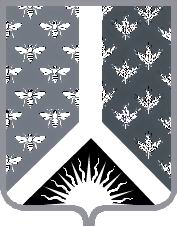 Кемеровская область - КузбассНовокузнецкий муниципальный районАдминистрация Новокузнецкого муниципального районаПОСТАНОВЛЕНИЕот ____________________ № _______г. НовокузнецкОб утверждении административного регламента предоставления муниципальной услуги «Предоставление муниципального имущества в аренду, безвозмездное пользование по результатам конкурса или аукциона» В соответствии со статьей 17.1 Федерального закона от 26.07.2006 № 135-ФЗ «О защите конкуренции», Федеральным законом от 27.07.2010 № 210-ФЗ «Об организации предоставления государственных и муниципальных услуг», Приказом ФАС России от 10.02.2010 № 67 «О порядке проведения конкурсов или аукционов на право заключения договоров аренды, договоров безвозмездного пользования, договоров доверительного управления имуществом, иных договоров, предусматривающих переход прав в отношении государственного или муниципального имущества, и перечне видов имущества, в отношении которого заключение указанных договоров может осуществляться путем проведения торгов в форме конкурса», постановлением администрации Новокузнецкого муниципального района от 28.12.2020 № 241 «Об утверждении порядка разработки и утверждения административных регламентов предоставления муниципальных услуг», руководствуясь статьей 40 Устава муниципального образования «Новокузнецкий муниципальный район Кемеровской области – Кузбасса»:1. Утвердить административный регламент предоставления муниципальной услуги «Предоставление муниципального имущества в аренду, безвозмездное пользование по результатам конкурса или аукциона» согласно приложению к настоящему постановлению.2. Признать утратившими силу:2.1. Постановление администрации Новокузнецкого муниципального района от 22.12.2014 № 254 «Об утверждении Административного регламента по предоставлению муниципальной услуги «Предоставление в аренду муниципального имущества».2.2. Постановление администрации Новокузнецкого муниципального района от 22.11.2016 № 278 «О внесении изменений в Постановление администрации Новокузнецкого муниципального района от 22.12.2014 № 254 «Об утверждении Административного регламента по предоставлению муниципальной услуги «Предоставление в аренду муниципального имущества».2.3. Постановление администрации Новокузнецкого муниципального района от 22.04.2021 № 89 «О внесении изменений в постановление администрации Новокузнецкого муниципального района от 22.12.2014 № 254 «Об утверждении административного регламента по предоставлению муниципальной услуги «Предоставление в аренду муниципального имущества».3. Опубликовать настоящее постановление в Новокузнецкой районной газете «Сельские вести» и разместить на официальном сайте муниципального образования «Новокузнецкий муниципальный район Кемеровской области – Кузбасса» www.admnkr.ru в информационно-телекоммуникационной сети «Интернет».4. Настоящее постановление вступает в силу со дня, следующего за днем его официального опубликования.5. Контроль за исполнением настоящего постановления возложить на первого заместителя главы Новокузнецкого муниципального района С.О. Милиниса.Глава Новокузнецкого		муниципального района						                               А.В. Шарнин Приложениек постановлению администрации Новокузнецкого муниципального районаот__________________ № ______Административный регламентпредоставления муниципальной услуги «Предоставление муниципального имущества в аренду, безвозмездное пользование по результатам конкурса или аукциона»1. Общие положения1.1. Предмет регулирования административного регламента.1.1.1. Административный регламент предоставления муниципальной услуги «Предоставление муниципального имущества в аренду, безвозмездное пользование по результатам конкурса или аукциона» (далее – административный регламент, муниципальная услуга) - нормативный правовой акт, устанавливающий порядок предоставления и стандарт предоставления муниципальной услуги.Административный регламент разработан в целях повышения качества предоставления и доступности предоставления муниципальной услуги, создания комфортных условий для участников отношений, возникающих при предоставлении муниципальной услуги, определения сроков и последовательности действий (административных процедур) Управления муниципальных имущественных отношений администрации Новокузнецкого муниципального района (далее - уполномоченный орган) при предоставлении муниципальной услуги.Действие настоящего административного регламента не распространяется на имущество, распоряжение которым осуществляется в соответствии с Земельным кодексом Российской Федерации, Водным кодексом Российской Федерации, Лесным кодексом Российской Федерации, законодательством Российской Федерации о недрах, законодательством Российской Федерации о концессионных соглашениях, законодательством Российской Федерации о государственно-частном партнерстве, муниципально-частном партнерстве.1.2. Круг заявителей.Муниципальная услуга предоставляется физическим лицам, индивидуальным предпринимателям и юридическим лицам (далее - заявители):Интересы заявителей могут представлять иные лица в соответствии с законодательством Российской Федерации (далее - представители).От имени юридического лица заявления могут подавать:- лица, действующие в соответствии с законом, иными правовыми актами и учредительными документами без доверенности;- представители в силу полномочий, основанных на доверенности или договоре.1.3. Требования к порядку информирования о предоставлении муниципальной услуги.1.3.1. Информация по вопросам предоставления муниципальной услуги, сведений о ходе предоставления муниципальной услуги предоставляется:- специалистом уполномоченного органа при непосредственном обращении заявителя в уполномоченный орган или посредством телекоммуникационной связи, в том числе путем размещения на официальном сайте муниципального образования «Новокузнецкий муниципальный район Кемеровской области - Кузбасса» www.admnkr.ru в информационно-телекоммуникационной сети «Интернет» в соответствующих разделах уполномоченного органа (далее – официальный сайт);- путем размещения в федеральной государственной информационной системе «Единый портал государственных и муниципальных услуг (функций)» (далее – ЕПГУ), информационной системе Кемеровской области для предоставления государственных и муниципальных услуг (функций) (далее – РПГУ);- путем размещения на информационном стенде в помещении уполномоченного органа, в информационных материалах (брошюры, буклеты, листовки, памятки);- путем публикации информационных материалов в средствах массовой информации;- посредством ответов на письменные обращения;- сотрудником отдела «Мои Документы» государственного автономного учреждения «Уполномоченный многофункциональный центр предоставления государственных и муниципальный услуг на территории Кузбасса» (далее – УМФЦ) в соответствии с подпунктом 3.2.2 пункта 3.2 настоящего административного регламента.1.3.2. Справочная информация о местонахождении, графике работы, контактных телефонах уполномоченного органа, адресе электронной почты уполномоченного органа размещена на официальном сайте уполномоченного органа, в федеральной государственной информационной системе «Федеральный реестр государственных и муниципальных услуг (функций)» (далее – федеральный реестр), на ЕПГУ, РПГУ.Уполномоченный орган обеспечивает размещение и актуализацию справочной информации о местонахождении, графике работы, контактных телефонах уполномоченного органа, адресе электронной почты уполномоченного органа на официальном сайте, а также в соответствующем разделе федерального реестра на ЕПГУ и РПГУ.Справочная информация о местонахождении, графике работы, контактных телефонах УМФЦ, адресе электронной почты УМФЦ размещена на официальном сайте УМФЦ http://umfc42.ru/.2. Стандарт предоставления муниципальной услуги, единый стандарт2.1. Наименование муниципальной услуги: «Предоставление муниципального имущества в аренду, безвозмездное пользование по результатам конкурса или аукциона».2.2. Наименование органа, непосредственно предоставляющего муниципальную услугу.2.2.1. Предоставление муниципальной услуги осуществляется уполномоченным органом.2.2.2. УМФЦ участвует в предоставлении муниципальной услуги в части:- информирования о порядке и ходе предоставления муниципальной услуги;- приема заявлений и документов, необходимых для предоставления муниципальной услуги, и передачи таких заявлений и документов в уполномоченный орган;- выдачи результата предоставления муниципальной услуги.2.2.3. В предоставлении муниципальной услуги в рамках межведомственного информационного взаимодействия участвуют:1) Управление Федеральной налоговой службы по Кемеровской области – Кузбассу;2) Управление Федеральной службы государственной регистрации, кадастра и картографии по Кемеровской области - Кузбассу;3) Филиал Федерального государственного бюджетного учреждения «Федеральная кадастровая палата Федеральной службы государственной регистрации, кадастра и картографии» по Кемеровской области – Кузбассу;4) Единый Федеральный реестр сведений о банкротстве.5) Управление Федерального казначейства по Кемеровской области – Кузбассу.Заявитель вправе подать заявление о предоставлении муниципального имущества в аренду, безвозмездное пользование по результатам конкурса или аукциона (далее – заявление, запрос) по форме согласно приложению № 1 к настоящему административному регламенту, в уполномоченный орган, через УМФЦ в соответствии с соглашением о взаимодействии между УМФЦ и администрацией Новокузнецкого муниципального района, почтовым отправлением или с помощью ЕПГУ, РПГУ (при наличии технической возможности).Запрещается требовать от заявителя осуществления действий, в том числе согласований, необходимых для получения муниципальной услуги и связанных с обращением в иные государственные органы, органы местного самоуправления муниципальных образований Кемеровской области – Кузбасса (далее – органы местного самоуправления), организации, за исключением получения услуг, включенных в перечень услуг, которые являются необходимыми и обязательными для предоставления муниципальной услуги.2.3. Результатом предоставления муниципальной услуги является:- принятие решения о предоставлении муниципального имущества в аренду или безвозмездное пользование по результатам аукциона или конкурса (далее – решение о проведении аукциона или конкурса);- принятие решения об отказе в предоставлении муниципального имущества в аренду или безвозмездное пользование (далее – решение об отказе).Процедура предоставления муниципальной услуги завершается путем получения заявителем следующих документов:- проекта договора аренды муниципального имущества (далее - проект договора аренды); - проекта договора безвозмездного пользования муниципальным имуществом (далее – проект договора безвозмездного пользования);- решения об отказе в предоставлении муниципального имущества в аренду или в безвозмездное пользование (далее – решение об отказе).Результат предоставления муниципальной услуги заявитель (либо его представитель) вправе получить:- в уполномоченном органе на бумажном носителе при личном обращении;- почтовым отправлением;- в УМФЦ на бумажном носителе при личном обращении;- решение об отказе в форме электронного документа посредством ЕПГУ и РПГУ, подписанного электронной подписью (при наличии технической возможности), в случае, если это указано в заявлении.2.4. Срок предоставления муниципальной услуги, в том числе с учетом необходимости обращения в организации, участвующие в предоставлении муниципальной услуги, срок приостановления муниципальной услуги, в случае если возможность приостановления предусмотрена законодательством Российской Федерации.2.4.1. Сроки предоставления муниципальной услуги.2.4.1.1. Не более 30 календарных дней со дня принятия заявления и прилагаемых к нему документов в случае принятия решения об отказе.2.4.1.2. Не более 120 календарных дней со дня принятия заявления и прилагаемых к нему документов в случае принятия решения о проведении аукциона или конкурса.2.4.2. В случае подачи документов в УМФЦ срок предоставления муниципальной услуги исчисляется со дня поступления в уполномоченный орган документов из УМФЦ.2.4.3. Приостановление предоставления муниципальной услуги законодательством Российской Федерации, законами и иными нормативными правовыми актами Кемеровской области - Кузбасса не предусмотрено.2.4.4. Срок выдачи (направления) документов, являющихся результатом предоставления муниципальной услуги, составляет 10 календарных дней.2.5. Перечень нормативных правовых актов, регулирующих предоставление муниципальной услуги (с указанием их реквизитов и источников официального опубликования), размещен на официальном сайте, в федеральном реестре на ЕПГУ и РПГУ. Уполномоченный орган обеспечивает размещение и актуализацию перечня нормативных правовых актов, регулирующих предоставление муниципальной услуги, на официальном сайте, а также в соответствующем разделе федерального реестра на ЕПГУ и РПГУ.2.6. Исчерпывающий перечень документов, необходимых в соответствии с законодательными или иными нормативными правовыми актами для предоставления муниципальной услуги, услуг, необходимых и обязательных для предоставления муниципальной услуги.2.6.1. Исчерпывающий перечень документов, необходимых для предоставления муниципальной услуги, подлежащих предоставлению заявителем:2.6.1.1. Заявление по форме согласно приложению № 1 к настоящему административному регламенту.К заявлению прилагается согласие на обработку своих персональных данных в соответствии с действующим законодательством Российской Федерации согласно приложению к приложению № 1 к настоящему административному регламенту.В соответствии с частью 3 статьи 7 Федерального закона от 27.07.2010 № 210 - ФЗ  «Об организации предоставления государственных и муниципальных услуг» (далее - Федеральный закон от 27.07.2010 № 210-ФЗ) в случае, если для предоставления муниципальной услуги необходима обработка персональных данных лица, не являющегося заявителем, и если в соответствии с федеральным законом обработка таких персональных данных может осуществляться с согласия указанного лица, при обращении за получением муниципальной услуги заявитель дополнительно представляет документы, подтверждающие получение согласия указанного лица или его законного представителя на обработку персональных данных указанного лица. Документы, подтверждающие получение согласия, могут быть представлены в том числе в форме электронного документа. Данное требование не распространяется на лиц, признанных безвестно отсутствующими, и на разыскиваемых лиц, место нахождения которых не установлено уполномоченным федеральным органом исполнительной власти.Заявителю предоставляется возможность получения бланка заявления в электронном виде с помощью ЕПГУ, РПГУ (в зависимости от выбора заявителя и при наличии технической возможности).2.6.1.2. К заявлению прилагаются следующие документы:- копия документа, удостоверяющего личность физического лица;- копия документа, удостоверяющего личность представителя;- копия документа, удостоверяющего права (полномочия) представителя на представление интересов юридического лица, гражданина или индивидуального предпринимателя по приобретению на праве аренды или безвозмездного пользования муниципального имущества для конкретной цели.Юридическими лицами в обязательном порядке представляются следующие документы:- копия устава юридического лица;- уведомление об отсутствии ликвидации юридического лица;- решение об одобрении крупной сделки.2.6.2. Исчерпывающий перечень документов, необходимых в соответствии с нормативными правовыми актами для предоставления муниципальной услуги, которые находятся в распоряжении государственных органов, органов местного самоуправления и иных органов, участвующих в предоставлении государственных или муниципальных услуг, и которые заявитель вправе представить, а также способы их получения заявителями, в том числе в электронной форме, порядок их предоставления.Перечень документов, которые находятся в распоряжении органов местного самоуправления и иных органов, участвующих в предоставлении муниципальной услуги.Порядок проведения процедуры, установленный Приказом ФАС от 10.02.2010 № 67 «О порядке проведения конкурсов или аукционов на право заключения договоров аренды, договоров безвозмездного пользования, договоров доверительного управления имуществом, иных договоров, предусматривающих переход прав в отношении государственного или муниципального имущества, и перечне видов имущества, в отношении которого заключение указанных договоров может осуществляться путем проведения торгов в форме конкурса» (вместе с «Правилами проведения конкурсов или аукционов на право заключения договоров аренды, договоров безвозмездного пользования, договоров доверительного управления имуществом, иных договоров, предусматривающих переход прав в отношении государственного или муниципального имущества») (далее - Приказ ФАС от 10.02.2010 № 67), не позволяет органу, оказывающему предоставление муниципальной услуги, самостоятельно запрашивать посредством межведомственного электронного взаимодействия документы и информацию, которые находятся в распоряжении органов, предоставляющих государственные услуги, иных государственных органов, органов местного самоуправления, организаций, в соответствии с нормативными правовыми актами Российской Федерации, нормативными правовыми актами Кемеровской области - Кузбасса, муниципального образования. Такие документы могут запрашиваться только с целью подтверждения (проверки) достоверности документов, предоставленных заявителем.- выписка из единого государственного реестра юридических лиц или из единого государственного реестра индивидуальных предпринимателей;- информация из государственного реестра субъектов малого и среднего предпринимательства;- информация об отсутствии решения арбитражного суда о признании заявителя - юридического лица, индивидуального предпринимателя банкротом и об открытии конкурсного производства, об отсутствии решения о приостановлении  деятельности заявителя в порядке, предусмотренном Кодексом Российской Федерации об административных правонарушениях;- документ, подтверждающий поступление задатка на счёт органа, осуществляющего предоставление муниципальной услуги, в случае если в конкурсной документации содержится указание на требование о внесении задатка (платежное поручение, подтверждающее перечисление задатка).По межведомственным запросам уполномоченного органа, документы (их копии или сведения, содержащиеся в них), указанные в подпункте 2.6.2 пункта 2.6 настоящего административного регламента, предоставляются государственными органами, и подведомственными государственными органами, органами местного самоуправления и подведомственными государственными органами или органами местного самоуправления организациями, в распоряжении которых находятся указанные документы (сведения), в срок не позднее 5 рабочих дней (2 рабочих дня - при осуществлении государственного кадастрового учета и (или) государственной регистрации прав на объекты недвижимости) со дня получения соответствующего межведомственного запроса.2.6.3. Заявление и документы предоставляются заявителем в уполномоченный орган следующими способами:- в ходе личного обращения заявителя (его представителя);- посредством почтового отправления;- в электронной форме через ЕПГУ и РПГУ (при наличии технической возможности);- через УМФЦ в соответствии с соглашением о взаимодействии между УМФЦ и администрацией Новокузнецкого муниципального района.Электронные документы подписываются в соответствии с требованиями Федерального закона от 06.04.2011 № 63-ФЗ «Об электронной подписи» (далее - Федеральный закон № 63-ФЗ) и статьями 21.1 и 21.2 Федерального закона от 27.07.2010 № 210-ФЗ, за исключением документов, поданных посредством единого портала.2.6.4. При предоставлении муниципальной услуги уполномоченный орган не вправе требовать от заявителя:1. Представления документов и информации или осуществления действий, представление или осуществление которых не предусмотрено нормативными правовыми актами, регулирующими отношения, возникающие в связи с предоставлением муниципальной услуги;2. Представления документов и информации, которые находятся в распоряжении органов, предоставляющих государственные услуги, органов, предоставляющих муниципальные услуги, иных государственных органов, органов местного самоуправления либо подведомственных государственным органам или органам местного самоуправления организаций, участвующих в предоставлении муниципальной услуги, в соответствии с нормативными правовыми актами Российской Федерации, нормативными правовыми актами Кемеровской области - Кузбасса, муниципальными правовыми актами;3. Осуществления действий, в том числе согласований, необходимых для получения муниципальной услуги и связанных с обращением в иные государственные органы, органы местного самоуправления, организации, за исключением получения услуг и получения документов и информации, предоставляемых в результате предоставления таких услуг, включенных в Перечень услуг, которые являются необходимыми и обязательными для предоставления муниципальных услуг;4. Представления документов и информации, отсутствие и (или) недостоверность которых не указывались при первоначальном отказе в приеме документов, необходимых для предоставления муниципальной услуги, либо в предоставлении муниципальной услуги, за исключением следующих случаев:- изменение требований нормативных правовых актов, касающихся предоставления муниципальной услуги, после первоначальной подачи заявления;- наличие ошибок и (или) опечаток в заявлении и документах, поданных заявителем после первоначального отказа в приеме документов, необходимых для предоставления муниципальной услуги, либо в предоставлении муниципальной услуги и не включенных в представленный ранее комплект документов;- истечение срока действия документов или изменение информации после первоначального отказа в приеме документов, необходимых для предоставления муниципальной услуги, либо в предоставлении муниципальной услуги;- выявление документально подтвержденного факта (признаков) ошибочного или противоправного действия (бездействия) должностного лица органа, предоставляющего муниципальную услугу, муниципального служащего, работника УМФЦ при первоначальном отказе в приеме документов, необходимых для предоставления муниципальной услуги, либо в предоставлении муниципальной услуги, о чем в письменном виде за подписью начальника органа, предоставляющего муниципальную услугу, руководителя УМФЦ при первоначальном отказе в приеме документов, необходимых для предоставления муниципальной услуги, уведомляется заявитель, а также приносятся извинения за доставленные неудобства;5. Предоставления на бумажном носителе документов и информации, электронные образы которых ранее были заверены в соответствии с пунктом 7.2 части 1 статьи 16 Федерального закона от 27.07.2010 № 210-ФЗ, за исключением случаев, если нанесение отметок на такие документы либо их изъятие является необходимым условием предоставления государственной или муниципальной услуги, и иных случаев, установленных федеральными законами.2.7. Исчерпывающий перечень оснований для отказа в приеме документов, необходимых для предоставления муниципальной услуги.Основания для отказа в приеме документов, необходимых для предоставления государственной услуги:- не установление личности гражданина; - заявление подано в иной уполномоченный орган;- заявление не соответствует требованиям подпункта 2.6.1.1 пункта 2.6 настоящего административного регламента;- предоставление недействительных документов или отсутствие документов, предусмотренных подпунктом 2.6.1.2 пункта 2.6 настоящего административного регламента.2.8. Исчерпывающий перечень оснований для приостановления или отказа в предоставлении муниципальной услуги.2.8.1. Приостановление предоставления муниципальной услуги законодательством Российской Федерации, законами и иными нормативными правовыми актами Кемеровской области - Кузбасса не предусмотрено.2.8.2. Основаниями для отказа в предоставлении муниципальной услуги являются:1) непредставление документов, предусмотренных подпунктом 2.6.1.2 пункта 2.6 настоящего административного регламента либо наличие в таких документах недостоверных сведений;2) несоответствия требованиям, указанным в пункте 18 Приказа ФАС России от 10.02.2010 № 67 «О порядке проведения конкурсов или аукционов на право заключения договоров аренды, договоров безвозмездного пользования, договоров доверительного управления имуществом, иных договоров, предусматривающих переход прав в отношении государственного или муниципального имущества, и перечне видов имущества, в отношении которого заключение указанных договоров может осуществляться путем проведения торгов в форме конкурса».3) невнесения задатка, если требование о внесении задатка указано в извещении о проведении конкурса или аукциона (в случае принятия решения о проведении аукциона или конкурса);4 ) несоответствие заявки на участие в конкурсе или аукционе требованиям конкурсной документации либо документации об аукционе, в том числе наличия в таких заявках предложения о цене договора ниже начальной (минимальной) цены договора (цены лота);5) подача заявки на участие в конкурсе или аукционе заявителем, не являющимся субъектом малого и среднего предпринимательства, физическим лицом, применяющим специальный налоговый режим «Налог на профессиональный доход», или организацией, образующей инфраструктуру поддержки субъектов малого и среднего предпринимательства, либо не соответствующим требованиям, установленным частями 3 и 5 статьи 14 Федерального закона от 24.07.2007 № 209-ФЗ «О развитии малого и среднего предпринимательства в Российской Федерации» (далее – Федеральный закон от 24.07.2007 № 209-ФЗ), в случае проведения конкурса или аукциона, участниками которого могут являться только субъекты малого и среднего предпринимательства, физические лица, применяющие специальный налоговый режим «Налог на профессиональный доход», или организации, образующие инфраструктуру поддержки субъектов малого и среднего предпринимательства, в соответствии Федеральный закон от 24.07.2007 № 209-ФЗ;6) наличие решения о ликвидации заявителя - юридического лица или наличие решения арбитражного суда о признании заявителя - юридического лица, индивидуального предпринимателя банкротом и об открытии конкурсного производства;7) наличие решения о приостановлении деятельности заявителя в порядке, предусмотренном Кодексом Российской Федерации об административных правонарушениях, на день рассмотрения заявки на участие в конкурсе или заявки на участие в аукционе.8) при проведении конкурса на право заключения договора аренды в отношении объектов теплоснабжения, водоснабжения и (или) водоотведения заявитель не допускается конкурсной комиссией к участию в конкурсе в случае, если указанные в заявке на участие в конкурсе значения критериев конкурса не соответствуют установленным конкурсной документацией предельным значениям критериев конкурса.2.9. Перечень услуг, необходимых и обязательных для предоставления муниципальной услуги, в том числе сведения о документе (документах), выдаваемом (выдаваемых) организациями, участвующими в предоставлении муниципальной услуги.Перечень услуг, которые являются необходимыми и обязательными для предоставления государственной услуги, нормативными правовыми актами Кемеровской области - Кузбасса не предусмотрен.2.10. Порядок, размер и основания взимания государственной пошлины или иной платы, взимаемой за предоставление муниципальной услуги.Государственная пошлина или иная плата за предоставление муниципальной услуги не взимается.2.11. Порядок, размер и основания взимания платы за предоставление услуг, которые являются необходимыми и обязательными для предоставления муниципальной услуги, включая информацию о методике расчета размера такой платы.Услуги, которые являются необходимыми и обязательными для предоставления муниципальной услуги, отсутствуют.2.12. Максимальный срок ожидания в очереди для заявителей при подаче заявления и при получении результата предоставления муниципальной услуги составляет не более 15 минут.2.13. Срок и порядок регистрации запроса заявителя о предоставлении муниципальной услуги, в том числе в электронной форме.Регистрация заявления, поступившего в ходе личного обращения заявителя, осуществляется в течение 15 минут с момента поступления указанного заявления.Заявление, представленное заявителем лично либо его представителем, регистрируется специалистом уполномоченного органа в установленном порядке в день поступления.При этом специалистом уполномоченного органа, принимающим документы, заявителю, либо его представителю, выдается расписка в получении документов на предоставление муниципальной услуги по форме согласно приложению № 4 к настоящему административному регламенту.Заявление, поступившее в уполномоченный орган с помощью федерального реестра или через УМФЦ, регистрируется сотрудником уполномоченного органа или специалистом УМФЦ в день поступления. Заявление, поступившее в электронной форме на ЕПГУ, РПГУ (при наличии технической возможности), регистрируется в установленном порядке уполномоченным органом в день его поступления в случае отсутствия автоматической регистрации запросов на ЕПГУ, РПГУ. В случае поступления заявления в выходные или праздничные дни регистрация осуществляется в первый рабочий день, следующий за выходным.2.14. Требования к помещениям, в которых предоставляется муниципальная услуга, к залу ожидания, местам для заполнения запросов о предоставлении муниципальной услуги, информационным стендам с образцами их заполнения и перечнем документов, необходимых для предоставления муниципальной услуги, в том числе к обеспечению доступности для инвалидов указанных объектов в соответствии с законодательством Российской Федерации о социальной защите инвалидов.2.14.1. Помещения уполномоченного органа для предоставления муниципальной услуги размещаются на первом этаже здания, оборудованного отдельным входом, либо в отдельно стоящем здании для свободного доступа заявителей. Передвижение по помещениям уполномоченного органа, в которых проводится прием заявления и документов, не должно создавать затруднений для лиц с ограниченными возможностями здоровья.При расположении помещения уполномоченного органа на верхнем этаже специалисты уполномоченного органа обязаны осуществлять прием заявителей на первом этаже, если по состоянию здоровья заявитель не может подняться по лестнице.На территории, прилегающей к зданию уполномоченного органа, организуются места для парковки автотранспортных средств, в том числе места для парковки автотранспортных средств инвалидов (не менее 10 процентов мест, но не менее одного места), доступ заявителей к парковочным местам является бесплатным.Помещение уполномоченного органа для приема заявителей оборудуется информационными стендами, на которых размещается форма заявления с образцом ее заполнения и перечень документов, необходимых для предоставления муниципальной услуги.Помещения, в которых осуществляются действия по предоставлению муниципальной услуги, обеспечиваются компьютерами, средствами связи, включая доступ к информационно - телекоммуникационной сети «Интернет», оргтехникой, канцелярскими принадлежностями, информационными и справочными материалами, наглядной информацией, стульями и столами, средствами пожаротушения и оповещения о возникновении чрезвычайной ситуации, доступом к региональной системе межведомственного электронного взаимодействия, а также обеспечивается доступность для инвалидов к указанным помещениям в соответствии с законодательством Российской Федерации о социальной защите инвалидов.Зал ожидания, места для заполнения запросов и приема заявителей оборудуются стульями, и (или) кресельными секциями, и (или) скамьями.Информационные материалы, предназначенные для информирования заявителей о порядке предоставления муниципальной услуги, размещаются на информационных стендах, расположенных в местах, обеспечивающих доступ к ним заявителей, и обновляются при изменении действующего законодательства, регулирующего предоставление муниципальной услуги, и справочных сведений.Информационные стенды должны располагаться в месте, доступном для просмотра (в том числе при большом количестве посетителей).2.14.2. Для обеспечения доступности получения муниципальной услуги маломобильными группами населения здания и сооружения, в которых оказывается услуга, оборудуются согласно нормативным требованиям, утвержденным приказом Минстроя России от 14.11.2016 № 798/пр «Об утверждении СП 59.13330 «СНиП 35-01-2001 Доступность зданий и сооружений для маломобильных групп населения»». В кабинете по приему маломобильных групп населения имеется медицинская аптечка, питьевая вода. При необходимости специалист уполномоченного органа, осуществляющий прием, может вызвать карету неотложной скорой помощи.При обращении гражданина с нарушениями функций опорно-двигательного аппарата специалисты уполномоченного органа предпринимают следующие действия:- открывают входную дверь и помогают гражданину беспрепятственно посетить здание уполномоченного органа, а также заранее предупреждают о существующих барьерах в здании;- выясняют цель визита гражданина и сопровождают его в кабинет по приему заявления; помогают гражданину сесть на стул или располагают кресло-коляску у стола напротив специалиста, осуществляющего прием;- специалист уполномоченного органа, осуществляющий прием, принимает гражданина вне очереди, консультирует, осуществляет прием заявления с необходимыми документами, оказывает помощь в заполнении бланков, копирует документы.По окончанию предоставления муниципальной услуги специалист уполномоченного органа, осуществляющий прием, помогает гражданину выйти (выехать) из кабинета, открывает двери, сопровождает гражданина до выхода из здания, и помогает покинуть здание; передает гражданина сопровождающему лицу или по его желанию вызывает автотранспорт и оказывает содействие при его посадке.При обращении граждан с недостатками зрения работники уполномоченного органа предпринимают следующие действия:- специалист уполномоченного органа, осуществляющий прием, принимает гражданина вне очереди, помогает сориентироваться, сесть на стул, консультирует, вслух прочитывает документы и далее по необходимости производит их выдачу. При общении с гражданином с недостатками зрения необходимо общаться непосредственно с ним самим, а не с сопровождающим его лицом, в беседе пользоваться обычной разговорной лексикой, в помещении не следует отходить от него без предупреждения;- специалист уполномоченного органа оказывает помощь в заполнении бланков, копирует необходимые документы. Для подписания заявления подводит лист к авторучке гражданина, помогает сориентироваться и подписать бланк. При необходимости выдаются памятки для слабовидящих с крупным шрифтом.По окончанию предоставления муниципальной услуги специалист уполномоченного органа, осуществляющий прием, помогает гражданину встать со стула, выйти из кабинета, открывает двери, сопровождает гражданина к выходу из здания, и провожает на улицу, заранее предупредив посетителя о существующих барьерах в здании, передает гражданина сопровождающему лицу или по его желанию вызывает автотранспорт.При обращении гражданина с дефектами слуха специалисты уполномоченного органа предпринимают следующие действия:- специалист уполномоченного органа, осуществляющий прием граждан с нарушением слуха, обращается непосредственно к нему, спрашивает о цели визита и дает консультацию размеренным, спокойным темпом речи, при этом смотрит в лицо посетителя, говорит ясно, слова дополняет понятными жестами, возможно общение в письменной форме либо через переводчика жестового языка (сурдопереводчика);- специалист уполномоченного органа, осуществляющий прием, оказывает помощь и содействие в заполнении бланков заявлений, копирует необходимые документы.2.14.3. Требования к комфортности и доступности предоставления государственной услуги в УМФЦ устанавливаются постановлением Правительства Российской Федерации от 22.12.2012 № 1376 «Об утверждении Правил организации деятельности многофункциональных центров предоставления государственных и муниципальных услуг».2.15. Показатели доступности и качества муниципальной услуги.2.15.1. Основными показателями доступности и качества предоставления муниципальной услуги являются:- расположенность помещений уполномоченного органа, предназначенных для предоставления муниципальной услуги, в зоне доступности к основным транспортным магистралям;- степень информированности заявителя о порядке предоставления муниципальной услуги (доступность информации о муниципальной услуге, возможность выбора способа получения информации);- возможность выбора заявителем форм обращения за получением муниципальной услуги;- доступность обращения за предоставлением муниципальной услуги, в том числе для лиц с ограниченными возможностями здоровья;- своевременность предоставления муниципальной услуги в соответствии со стандартом ее предоставления;- соблюдение сроков предоставления муниципальной услуги и сроков выполнения административных процедур при предоставлении муниципальной услуги;- возможность получения информации о ходе предоставления муниципальной услуги;- отсутствие обоснованных жалоб со стороны заявителя по результатам предоставления муниципальной услуги;- открытый доступ для заявителей к информации о порядке и сроках предоставления муниципальной услуги, порядке обжалования действий (бездействия) уполномоченного органа, начальника уполномоченного органа либо специалиста уполномоченного органа;- наличие необходимого и достаточного количества специалистов уполномоченного органа, а также помещений уполномоченного органа, в которых осуществляется прием заявлений и документов от заявителей.2.15.2. Уполномоченными органами обеспечивается создание инвалидам и иным маломобильным группам населения следующих условий доступности муниципальной услуги в соответствии с требованиями, установленными законодательными и иными нормативными правовыми актами:- оказание инвалидам помощи, необходимой для получения в доступной для них форме информации о правилах предоставления муниципальной услуги, в том числе об оформлении необходимых для получения муниципальной услуги документов, о совершении ими других необходимых для получения муниципальной услуги действий;- предоставление муниципальной услуги инвалидам по слуху, при необходимости, с использованием русского жестового языка, включая обеспечение допуска в помещение сурдопереводчика, тифлосурдопереводчика;- оказание помощи инвалидам в преодолении барьеров, мешающих получению муниципальной услуги наравне с другими лицами.2.15.3. При предоставлении муниципальной услуги взаимодействие заявителя со специалистом уполномоченного органа осуществляется при личном обращении заявителя:- для получения информации по вопросам предоставления муниципальной услуги;- для подачи заявления и документов;- для получения информации о ходе предоставления муниципальной услуги;- для получения результата предоставления муниципальной услуги.Продолжительность взаимодействия заявителя со специалистом уполномоченного органа не может превышать 15 минут.2.15.4. Предоставление муниципальной услуги в УМФЦ возможно при наличии заключенного соглашения о взаимодействии между администрацией Новокузнецкого муниципального района и УМФЦ. Уполномоченный орган обеспечивает информирование заявителей о возможности получения муниципальной услуги на базе УМФЦ. В случае подачи заявления в УМФЦ непосредственное предоставление муниципальной услуги осуществляется уполномоченным органом.Предоставление муниципальной услуги посредством запроса о предоставлении двух и более государственных и (или) муниципальных услуг (комплексного запроса) в УМФЦ при однократном обращении заявителя не осуществляется.2.16. Иные требования, в том числе учитывающие особенности предоставления муниципальной услуги по экстерриториальному принципу и особенности предоставления муниципальной услуги в электронной форме.2.16.1. Предоставление муниципальной услуги по экстерриториальному принципу невозможно.2.16.2. Заявитель вправе обратиться за предоставлением муниципальной услуги и подать документы, указанные в пункте 2.6 настоящего административного регламента, в электронной форме, в том числе предоставить документы и информацию, электронные образы которых ранее были заверены в соответствии с пунктом 7.2 части 1 статьи 16 Федерального закона от 27.07.2010 № 210-ФЗ, с использованием информационно-технологической и коммуникационной инфраструктуры, в том числе через ЕПГУ, РПГУ (при наличии технической возможности).Уполномоченный орган обеспечивает информирование заявителей о возможности получения муниципальной услуги через ЕПГУ, РПГУ. Обращение за услугой через ЕПГУ, РПГУ осуществляется путем заполнения интерактивной формы заявления (формирования запроса о предоставлении муниципальной услуги, содержание которого соответствует требованиям формы заявления, установленной настоящим административным регламентом) (далее - запрос). Обращение заявителя в уполномоченный орган указанным способом обеспечивает возможность направления и получения однозначной и конфиденциальной информации, а также промежуточных сообщений и ответной информации в электронном виде с использованием электронной подписи в порядке, предусмотренном законодательством Российской Федерации.2.16.3. При предоставлении муниципальной услуги в электронной форме посредством ЕПГУ, РПГУ (при наличии технической возможности) заявителю обеспечивается:- предоставление в установленном порядке информации и обеспечение доступа к сведениям о  муниципальной услуге;- подача запроса о предоставлении муниципальной услуги и иных документов, необходимых для предоставления муниципальной услуги, в том числе документов и информации, электронные образы которых ранее были заверены в соответствии с Федеральным законом от 27.07.2010 № 210-ФЗ, и прием запроса о предоставлении муниципальной услуги и документов органом,  предоставляющим муниципальную услугу, либо подведомственной органу местного самоуправления организацией, участвующей в предоставлении муниципальной услуги, с использованием информационно-технологической и коммуникационной инфраструктуры, в том числе единого портала государственных и муниципальных услуг и (или) региональных порталов государственных и муниципальных услуг;- получение сведений о ходе выполнения запроса о предоставлении муниципальной услуги;- взаимодействии органов, предоставляющих муниципальную услугу, иных органов местного самоуправления, организаций, участвующих в предоставлении муниципальной услуги предусмотренных настоящим регламентом;- получение результата предоставления муниципальной услуги, если иное не установлено федеральным законом;- осуществление оценки качества предоставления муниципальной услуги;- досудебное (внесудебное) обжалование решений и действий (бездействия) уполномоченного органа, начальника уполномоченного органа либо специалиста уполномоченного органа.2.16.4. При формировании запроса в электронном виде (при наличии технической возможности) заявителю обеспечивается:- возможность копирования и сохранения запроса и иных документов, необходимых для предоставления услуги;- возможность печати на бумажном носителе копии электронной формы запроса;- сохранение ранее введенных в электронную форму запроса значений в любой момент по желанию пользователя, в том числе при возникновении ошибок ввода и возврате для повторного ввода значений в электронную форму запроса;- заполнение полей электронной формы запроса до начала ввода сведений заявителем с использованием сведений, размещенных в федеральной государственной информационной системе «Единая система идентификации и аутентификации в инфраструктуре, обеспечивающей информационно-технологическое взаимодействие информационных систем, используемых для предоставления государственных и муниципальных услуг в электронной форме» (далее - единая система идентификации и аутентификации), и сведений, опубликованных на ЕПГУ, РПГУ, в части, касающейся сведений, отсутствующих в единой системе идентификации и аутентификации;- возможность вернуться на любой из этапов заполнения электронной формы запроса без потери ранее введенной информации;- возможность доступа заявителя на ЕПГУ, РПГУ к ранее поданным им запросам.При направлении запроса используется простая электронная подпись, при условии, что личность заявителя установлена при активации учетной записи.Запрос и иные документы, необходимые для предоставления муниципальной услуги, подписанные простой электронной подписью и поданные заявителем, признаются равнозначными запросу и иным документам, подписанным собственноручной подписью и представленным на бумажном носителе.Уполномоченный орган обеспечивает прием документов, необходимых для предоставления муниципальной услуги, и регистрацию запроса без необходимости повторного представления заявителем таких документов на бумажном носителе, если иное не установлено федеральными законами и принимаемыми в соответствии с ними актами Правительства Российской Федерации, законами Кемеровской области - Кузбасса и принимаемыми в соответствии с ними актами Правительства Кемеровской области - Кузбасса.Предоставление муниципальной услуги начинается с момента приема и регистрации уполномоченным органом электронных документов, необходимых для предоставления услуги.2.16.5. Решение об отказе выдается в форме электронного документа посредством ЕПГУ, РПГУ (при наличии технической возможности), подписанного уполномоченным должностным лицом с использованием усиленной квалифицированной электронной подписи, в случае, если это указано в заявлении, направленном через ЕПГУ, РПГУ.Решение об отказе направляется уполномоченным органом в электронном виде заявителю только при условии сверки электронных образов документов, направленных заявителем посредством ЕПГУ, РПГУ (при наличии технической возможности), с оригиналами при личном обращении заявителя в уполномоченный орган (при поступлении уведомления от уполномоченного органа о готовности результата в личный кабинет заявителя на ЕПГУ, РПГУ).В целях получения результата предоставления услуги на бумажном носителе (если заявителем указано в запросе, направленном в уполномоченный орган, через ЕПГУ, РПГУ, о получении результата услуги на бумажном носителе) заявителю на ЕПГУ, РПГУ (при наличии технической возможности) обеспечивается запись на прием в уполномоченный орган, при этом заявителю обеспечивается возможность:а) ознакомления с расписанием работы уполномоченного органа либо спец уполномоченного органа, а также с доступными для записи на прием датами и интервалами времени приема;б) записи в любые свободные для приема дату и время в пределах установленного в уполномоченном органе графика приема заявителей.2.17. Порядок исправления допущенных ошибок и (или) опечаток в выданных в результате предоставления муниципальной услуги документах, в том числе исчерпывающий перечень оснований для отказа в исправлении таких ошибок и (или) опечаток.Основанием для начала административной процедуры является поступление в уполномоченный орган заявления об исправлении ошибок и (или) опечаток в документах, выданных в результате предоставления муниципальной услуги, по форме согласно приложению № 2 к настоящему административному регламенту.Заявление об исправлении ошибок и (или) опечаток в документах, выданных в результате предоставления муниципальной услуги, можно передать следующими способами:- непосредственно при обращении;- почтовым отправлением;- электронным письмом на адрес почты уполномоченного органа;- через УМФЦ;- через ЕПГУ, РПГУ (при наличии технической возможности).К заявлению помимо документов, являющихся основанием для исправления ошибок и (или) опечаток, заявитель прикладывает оригинал документа – результата предоставления муниципальной услуги на бумажном носителе (при наличии).Специалист уполномоченного органа, ответственный за предоставление муниципальной услуги, рассматривает заявление, представленное (направленное) заявителем, и проводит проверку указанных в заявлении и документах сведений в срок, не превышающий 10 рабочих дней с даты регистрации соответствующего заявления.Критерием принятия решения по административной процедуре является наличие или отсутствие таких ошибок и (или) опечаток. В случае выявления допущенных ошибок и (или) опечаток в выданных в результате предоставления муниципальной услуги документах должностное лицо, ответственное за предоставление муниципальной услуги, осуществляет исправление и замену указанных документов в срок, не превышающий 10 рабочих дней. Основанием для отказа в исправлении таких ошибок и (или) опечаток является отсутствие ошибок и (или) опечаток в выданных в результате предоставления муниципальной услуги документах. В случае отсутствия ошибок и (или) опечаток в документах, выданных в результате предоставления муниципальной услуги, должностное лицо, ответственное за предоставление муниципальной услуги, письменно сообщает заявителю об отказе в исправлении таких ошибок и (или) опечаток в срок, не превышающий 10 рабочих дней.В случае подачи заявления через ЕПГУ, РПГУ, исправленный документ в электронном виде или электронный образ документа на бумажном носителе, документ, информирующий об исправлении ошибок и (или) опечаток в выданных в результате предоставления муниципальной услуги документах или уведомление об отказе в исправлении таких ошибок и (или) опечаток в выданных в результате предоставления муниципальной услуги документах, размещается в личном кабинете заявителя на ЕПГУ, РПГУ.Результатом административной процедуры является выдача (направление) в срок, не превышающий 10 рабочих дней с момента поступления заявления, заявителю исправленного взамен ранее выданного документа или уведомление об отказе в исправлении таких ошибок и (или) опечаток.Исправленный документ, являющийся результатом предоставления муниципальной услуги, или уведомление об отказе в исправлении таких ошибок и (или) опечаток может быть получен:- непосредственно при обращении;- почтовым отправлением;- электронным письмом на адрес почты заявителя;- через УМФЦ;- через ЕПГУ, РПГУ (при наличии технической возможности).2.18. Порядок выдачи дубликата документа, полученного по результатам предоставления муниципальной услуги, в том числе исчерпывающий перечень оснований для отказа в выдаче этого дубликата.Основанием для начала административной процедуры является поступление в уполномоченный орган заявления о выдаче дубликата документа, полученного по результатам предоставления муниципальной услуги, по форме согласно приложению № 3 к настоящему административному регламенту.Заявление о выдаче дубликата документа, полученного по результатам предоставления муниципальной услуги, можно передать следующими способами:- непосредственно при обращении;- почтовым отправлением;- электронным письмом на адрес почты уполномоченного органа;- через УМФЦ;- через ЕПГУ, РПГУ (при наличии технической возможности).В случае подачи заявления через ЕПГУ, РПГУ дубликат документа, полученного по результатам предоставления муниципальной услуги, размещается в личном кабинете заявителя на ЕПГУ, РПГУ.Специалист уполномоченного органа, ответственный за предоставление муниципальной услуги, рассматривает заявление и подготавливает дубликат в течение 10 рабочих дней с даты регистрации заявления.Основаниями для отказа в выдаче дубликата являются:1) неправильное заполнение заявления, отсутствие в запросе данных;2) заполнение заявления неразборчивым, не поддающимся прочтению почерком.Специалист уполномоченного органа, ответственный за предоставление муниципальной услуги, направляет заявителю дубликат документа или уведомление об отказе в выдаче дубликата в срок, не превышающий 10 рабочих дней с момента регистрации заявления.Дубликат или уведомление об отказе в выдаче дубликата может быть получен:- непосредственно при обращении;- почтовым отправлением;- электронным письмом на адрес почты заявителя;- через УМФЦ;- через ЕПГУ, РПГУ (при наличии технической возможности).2.19. Порядок получения заявителем сведений, в том числе в электронной форме о ходе рассмотрения запроса о предоставлении муниципальной услуги.В любое время с момента приема документов заявитель имеет право на получение любых интересующих его сведений о ходе рассмотрения запроса о предоставлении муниципальной услуги.Направить запрос, а также получить сведения о ходе оказания муниципальной услуги заявитель может одним из следующих способов:- по телефону уполномоченного органа;- непосредственно при обращении;- почтовым отправлением;- электронным письмом на адрес почты уполномоченного органа;- через УМФЦ;- через ЕПГУ, РПГУ (при наличии технической возможности).2.20. Порядок для оставления заявления о предоставлении муниципальной услуги без рассмотрения.Заявитель имеет право подать заявление об оставлении заявления без рассмотрения по форме согласно приложению № 6 к настоящему административному регламенту.Иных оснований для оставления запроса о предоставлении муниципальной услуги без рассмотрения не предусмотрено.3. Состав, последовательность и сроки выполнения административных процедур, требования к порядку их выполнения, в том числе особенности выполнения административных процедур в электронной форме.3.1. Предоставление муниципальной услуги включает в себя следующие административные процедуры:- прием, регистрацию заявления и приложенных к нему документов;- формирование и направление межведомственных запросов в органы (организации), участвующие в предоставлении муниципальной услуги (при необходимости);- принятие решения об отказе либо решения о проведении аукциона или конкурса, проведение аукциона или конкурса на право заключения договора аренды или безвозмездного пользования муниципальным имуществом;- выдача (направление) документов по результатам предоставления муниципальной услуги.3.1.1. Прием, регистрация заявления и приложенных к нему документов.3.1.1.1. Основанием для начала административной процедуры является поступление в уполномоченный орган, УМФЦ заявления и документов, поступление заявления и копий документов посредством почтовой связи, в электронной форме через ЕПГУ, РПГУ (при наличии технической возможности).3.1.1.2. При личном обращении заявителя в уполномоченный орган специалист уполномоченного органа: - устанавливает личность заявителя на основании паспорта гражданина Российской Федерации и иных документов, удостоверяющих личность заявителя, в соответствии с законодательством Российской Федерации либо устанавливают личность заявителя либо проводит его идентификацию, аутентификацию с использованием информационных технологий, предусмотренных частью 18 статьи 14.1 Федерального закона от 27.07.2006 № 149-ФЗ «Об информации, информационных технологиях и о защите информации» (при наличии технической возможности), а также проверяет соответствие копий представляемых документов (за исключением нотариально заверенных) их оригиналам;- проверяет срок действия документа, удостоверяющего его личность и соответствие данных документа, удостоверяющего личность, данным, указанным в заявлении и приложенных к нему документах.В ходе приема документов от заявителя специалист уполномоченного органа, ответственный за предоставление муниципальной услуги, удостоверяется, что:- текст в заявлении поддается прочтению;- в заявлении указаны фамилия, имя, отчество (последнее - при наличии) физического лица либо наименование юридического лица;- заявление подписано уполномоченным лицом;- приложены документы, необходимые для предоставления муниципальной услуги.При установлении фактов отсутствия необходимых документов, обязанность по предоставлению которых возложена на заявителя, при несоответствии представленных документов требованиям настоящего административного регламента - уведомляет заявителя о выявленных недостатках в представленных документах и отказывает в приеме документов по основаниям, предусмотренным пунктом 2.7 настоящего административного регламента.В случае если заявитель настаивает на принятии документов - принимает представленные заявителем документы, разъясняет о последствиях в виде отказа в предоставлении муниципальной услуги по основаниям, предусмотренным подпунктом 2.8.2 пункта 2.8 настоящего административного регламента.В случае, если заявитель самостоятельно решил принять меры по устранению недостатков, после их устранения повторно обращается за предоставлением муниципальной услуги в порядке, предусмотренном настоящим административным регламентом.Копии документов, необходимых для предоставления муниципальной услуги, представляются в уполномоченный орган вместе с подлинниками для сверки.Если представленные копии указанных документов нотариально не заверены (и их нотариальное заверение не предусмотрено федеральным законом), специалист уполномоченного органа, сравнив копии документов с их оригиналами, выполняет на таких копиях надпись об их соответствии оригиналам, заверяет своей подписью с указанием фамилии и инициалов.Заявителю либо его представителю выдается расписка по форме согласно приложению № 4 к настоящему административному регламенту в получении документов с указанием их перечня и даты их получения.Срок регистрации заявления составляет 15 минут.Максимальный срок выполнения административной процедуры составляет 1 рабочий день.В день регистрации заявления и приложенных к нему документов, специалист, ответственный за прием документов, передает поступившие документы начальнику уполномоченного органа.Начальник уполномоченного органа отписывает поступившие документы специалисту уполномоченного органа, ответственному за предоставление муниципальной услуги.Критерий принятия решения: поступление заявления и приложенных к ней документов.Должностное лицо, ответственное за выполнение административной процедуры - специалист уполномоченного органа, ответственный за прием и выдачу документов.Результатом административной процедуры являются: прием, регистрация заявления и приложенных к ней документов.Способ фиксации результата выполнения административной процедуры: регистрация заявления в журнале регистрации входящих заявлений уполномоченного органа.Информация о приеме заявления и приложенных к ней документов фиксируется в системе электронного документооборота (при наличии технической возможности) уполномоченного органа. 3.1.1.3. При направлении заявителем заявления и документов в уполномоченный орган посредством почтовой связи специалист уполномоченного органа, ответственный за прием и выдачу документов: - проверяет правильность адресности корреспонденции. Ошибочно (не по адресу) присланные письма возвращаются в организацию почтовой связи не вскрытыми;- вскрывает конверты, проверяет наличие в них заявления и документов, обязанность по предоставлению которых возложена на заявителя;- проверяет, что заявление не исполнено карандашом, написана разборчиво, фамилии, имена, отчества (при наличии), наименование, адрес места жительства, адрес местонахождения, написаны полностью, подлинность подписи заявителя засвидетельствованной в установленном законодательством порядке;- проводит первичную проверку представленных копий документов, их соответствие действующему законодательству, а также проверяет, что указанные копии заверены в установленном законодательством порядке;- проверяет, что копии документов не имеют серьезных повреждений, наличие которых не позволяет однозначно истолковать их содержание, отсутствуют подчистки, приписки, зачеркнутые слова, исправления.Срок регистрации заявления составляет 15 минут.Максимальный срок выполнения административной процедуры составляет 1 рабочий день.Критерий принятия решения: поступление заявления и приложенных к нему документов.Должностное лицо, ответственное за выполнение административной процедуры - специалист уполномоченного органа, ответственный за прием и выдачу документов.Результатом административной процедуры являются: прием и регистрация заявления и приложенных к нему документов.Способ фиксации результата выполнения административной процедуры: регистрация заявления в журнале регистрации входящих заявлений уполномоченного органа.Информация о приеме заявления и приложенной к ней документов фиксируется в системе электронного документооборота (при наличии технической возможности) уполномоченного органа.В день регистрации заявления и приложенных к ней документов, специалист, ответственный за прием документов, передает поступившие документы начальнику уполномоченного органа.Начальник уполномоченного органа отписывает поступившие документы специалисту уполномоченного органа, ответственному за предоставление муниципальной услуги.3.1.1.4. Прием и регистрация заявления и приложенных к нему документов в форме электронных документов.При направлении заявления в электронной форме (при наличии технической возможности) заявителю необходимо заполнить на ЕПГУ, РПГУ электронную форму запроса на предоставление муниципальной услуги, прикрепить к заявлению в электронном виде документы, необходимые для предоставления муниципальной услуги.На ЕПГУ, РПГУ размещается образец заполнения электронной формы заявления (запроса).Форматно-логическая проверка сформированного заявления (запроса) осуществляется автоматически после заполнения заявителем каждого из полей электронной формы запроса. При выявлении некорректно заполненного поля электронной формы запроса заявитель уведомляется о характере выявленной ошибки и порядке ее устранения посредством информационного сообщения непосредственно в электронной форме запроса.Специалист, ответственный за прием и выдачу документов, при поступлении заявления  и документов в электронном виде: - проверяет электронные образы документов на отсутствие компьютерных вирусов и искаженной информации; - регистрирует документы в установленном порядке, в том числе в системе электронного документооборота (при наличии технической возможности) уполномоченного органа; - формирует и направляет заявителю электронное уведомление через ЕПГУ, РПГУ о получении и регистрации от заявителя заявления (запроса) и копий документов, в случае отсутствия технической возможности автоматического уведомления заявителя через ЕПГУ, РПГУ;- направляет поступивший пакет документов в электронном виде начальнику уполномоченного органа.Срок регистрации заявления и приложенных к нему документов в форме электронных документов составляет 15 минут.Максимальный срок выполнения административной процедуры составляет 1 рабочий день.Начальник уполномоченного органа отписывает поступившие документы специалисту уполномоченного органа.Критерий принятия решения: поступление заявления приложенных к ней документов.Должностное лицо, ответственное за выполнение административной процедуры - специалист уполномоченного органа, ответственный за прием и выдачу документов.Результатом административной процедуры являются: прием, регистрация заявления и приложенных к ней документов.Способ фиксации результата выполнения административной процедуры: регистрация заявления в журнале регистрации входящих заявлений уполномоченного органа.Информация о приеме заявления и приложенных к ней документов фиксируется в системе электронного документооборота (при наличии технической возможности) уполномоченного органа.3.1.2. Формирование и направление межведомственных запросов в органы (организации), участвующие в предоставлении муниципальной услуги (при необходимости).Основанием для начала административной процедуры является непредставление заявителем либо его представителем документов, предусмотренных подпунктом 2.6.2 пункта 2.6 настоящего административного регламента.В случае, если специалистом уполномоченного органа, ответственным за предоставление муниципальной услуги, будет выявлено, что в перечне представленных документов отсутствуют документы, предусмотренные подпунктом 2.6.2 пункта 2.6 настоящего административного регламента, принимается решение о направлении соответствующих межведомственных запросов.Межведомственные запросы направляются в срок не позднее 5 календарных дней со дня получения заявления и приложенных к нему документов от заявителя.Направление межведомственных запросов осуществляется в электронной форме посредством единой системы межведомственного электронного взаимодействия и подключенных к ней региональной системы межведомственного электронного взаимодействия.Направление межведомственного запроса в бумажном виде допускается только в случае невозможности направления межведомственных запросов в электронной форме.Специалист уполномоченного органа обязан принять необходимые меры для получения ответа на межведомственные запросы в установленные сроки.Направление межведомственного запроса допускается только в целях, связанных с предоставлением муниципальной услуги.По межведомственным запросам уполномоченного органа, документы (их копии или сведения, содержащиеся в них), указанные в подпункте 2.6.2 пункта 2.6 настоящего административного регламента, предоставляются государственными органами, и подведомственными государственными органами, органами местного самоуправления и подведомственными государственными органами или органами местного самоуправления организациями, в распоряжении которых находятся указанные документы (сведения), в срок не позднее 5 рабочих дней (2 рабочих дня - при осуществлении государственного кадастрового учета и (или) государственной регистрации прав на объекты недвижимости) со дня получения соответствующего межведомственного запроса.В случае не поступления ответа на межведомственный запрос в указанный срок принимаются меры, предусмотренные законодательством Российской Федерации. Максимальный срок выполнения данной административной процедуры составляет 10 календарных дней со дня поступления заявления в уполномоченный орган.Критерий принятия решения: непредставление документов, предусмотренных подпунктом 2.6.2 пункта 2.6 настоящего административного регламента.Должностное лицо, ответственное за выполнение административной процедуры - специалист уполномоченного органа, ответственный за предоставление муниципальной услуги.Результатом административной процедуры является получение в рамках межведомственного электронного взаимодействия документов (их копий или сведений, содержащихся в них), необходимых для предоставления муниципальной услуги заявителю, либо получение информации, свидетельствующей об отсутствии в распоряжении органов (организаций), участвующих в предоставлении муниципальной услуги, документов (их копий или сведений, содержащихся в них), необходимых для предоставления муниципальной услуги.Фиксация результата выполнения административной процедуры не производится.3.1.3. Принятие решения об отказе либо решения о проведении аукциона или конкурса, проведение аукциона или конкурса на право заключения договора аренды или безвозмездного пользования муниципальным имуществом.Основанием для начала административной процедуры является получение специалистом уполномоченного органа, ответственным за предоставление муниципальной услуги, заявления и документов, полученных в том числе по каналам межведомственного взаимодействия.При наличии оснований, указанных в подпункте 2.8.2 пункта 2.8 настоящего административного регламента, специалист уполномоченного органа, ответственный за предоставление муниципальной услуги, готовит проект решения об отказе с обязательным указанием оснований отказа.При отсутствии оснований, указанных в подпункте 2.8.2 пункта 2.8 настоящего административного регламента, специалист уполномоченного органа, ответственный за предоставление муниципальной услуги, подает заявку на проведение оценки рыночной стоимости арендуемого имущества в порядке, установленном Федеральным законом от 29.07.1998 № 135 – ФЗ специалисту уполномоченного органа, ответственному за проведение аукционов.Специалист уполномоченного органа, ответственный за проведение аукционов, обеспечивает заключение договора на проведение оценки рыночной стоимости арендуемого имущества в порядке, установленном Федеральным законом от 29.07.1998 № 135 – ФЗ. Оценка рыночной стоимости арендуемого имущества проводится организацией, осуществляющей оценочную деятельность на территории Российской Федерации, определенной в соответствии с положениями законодательства о контрактной системе в сфере закупок товаров, работ, услуг для обеспечения государственных и муниципальных нужд, в срок и на условиях, установленных муниципальным контрактом на оказание услуг по оценке рыночной стоимости арендуемого имущества.Специалист уполномоченного органа, ответственный за проведение аукционов, после получения отчета о рыночной стоимости арендуемого имущества (далее - отчет), передает отчет специалисту уполномоченного органа, ответственному за предоставление муниципальной услуги.Специалист уполномоченного органа, ответственный за предоставление муниципальной услуги, после получения отчета готовит проект решения о проведении аукциона или конкурса и уведомления заявителя о проведении аукциона или конкурса (далее – уведомление). Подготовленный проект решения о проведении аукциона или конкурса и уведомления, либо решения об отказе передается (направляется) специалистом уполномоченного органа, ответственным за предоставление муниципальной услуги, начальнику уполномоченного органа для согласования решения о проведении аукциона или конкурса и подписания уведомления, либо решения об отказе. При наличии замечаний проект решения о проведении аукциона или конкурса и уведомления, или решения об отказе направляется начальником уполномоченного органа специалисту уполномоченного органа, ответственному за предоставление муниципальной услуги, на доработку.Доработанный проект решения о проведении аукциона или конкурса и уведомления, или решения об отказе передается (направляется в электронном виде) начальнику уполномоченного органа.Начальник уполномоченного органа при отсутствии замечаний согласовывает проект решения о проведении аукциона или конкурса, подписывает уведомление о проведении аукциона, конкурса или решение об отказе.Специалист уполномоченного органа, ответственный за предоставление муниципальной услуги, направляет уведомление о проведении аукциона или конкурса заявителю по адресу, указанному в заявлении, в срок не позднее 3 рабочих дней с момента подписания уведомления начальником уполномоченного органа.Решение о проведении аукциона или конкурса принимается в форме распоряжения администрации Новокузнецкого муниципального района.После подписания главой Новокузнецкого муниципального района решения о проведении аукциона или конкурса, специалист уполномоченного органа, ответственный за предоставление муниципальной услуги, передает решение о проведении аукциона, заявления и приложенные к нему документы специалисту уполномоченного органа, ответственному за проведение аукционов, или передает решение о проведении конкурса, заявление и приложенные к нему документы в конкурсную комиссию.Специалист уполномоченного органа, ответственный за проведение аукционов, или конкурсная комиссия осуществляет подготовку, организацию, проведение аукциона или конкурса на право заключения договора аренды или безвозмездного пользования муниципальным имуществом в соответствии с Приказом ФАС России от 10.02.2010 № 67.После составления протокола о результатах аукциона или конкурса (далее - протокол) специалист уполномоченного органа, ответственный за проведение аукционов, или конкурсная комиссия направляют специалисту уполномоченного органа, ответственному за предоставление муниципальной услуги, протокол, решение о проведении аукциона или конкурса, заявление и приложенные к нему документы.После получения протокола, решения о проведении аукциона или конкурса, заявления и приложенных к нему документов, специалист уполномоченного органа, ответственный за предоставление муниципальной услуги, по результатам проведения аукциона или конкурса на право заключения договора аренды муниципального имущества либо безвозмездное пользования, готовит проект договора аренды или безвозмездного пользования.Подготовленный проект договора аренды или безвозмездного пользования передается (направляется) специалистом уполномоченного органа, ответственным за предоставление муниципальной услуги, начальнику уполномоченного органа для подписания. При наличии замечаний проект договора аренды или безвозмездного пользования направляется начальником уполномоченного органа специалисту уполномоченного органа, ответственному за предоставление муниципальной услуги, на доработку.Доработанный проект договора аренды или безвозмездного пользования передается (направляется в электронном виде) начальнику уполномоченного органа.Начальник уполномоченного органа при отсутствии замечаний подписывает проект договора аренды или безвозмездного пользования.Специалист уполномоченного органа, ответственный за предоставление муниципальной услуги, присваивает номер и дату договора аренды или безвозмездного пользования, о чем производит запись в журнале регистрации договоров аренды муниципального имущества или договоров безвозмездного пользования муниципальным имуществом.Ответственными лицами за выполнение данной административной процедуры являются: специалист уполномоченного органа, ответственный за предоставление муниципальной услуги, специалист уполномоченного органа, ответственный за проведение аукционов, конкурсная комиссия, начальник уполномоченного органа.Максимальный срок выполнения административной процедуры составляет:- не более 19 календарных дней со дня регистрации заявления с приложенными документами в случае принятия решения об отказе;- не более 109 календарных дней со дня регистрации заявления с приложенными документами в случае принятия решения о проведении аукциона или конкурса.Критерий принятия решения: наличие либо отсутствие оснований для отказа предоставлении муниципальной услуги, предусмотренных настоящим административным регламентом.Результат административной процедуры: заключение муниципального контракта на оказание услуг по оценке рыночной стоимости арендуемого имущества, подписанное главой Новокузнецкого муниципального района решение о проведении аукциона или конкурса, подписанное начальником уполномоченного органа уведомление, подписанный начальником уполномоченного органа проект договора аренды или безвозмездного пользования или решение об отказе.Способ фиксации результата выполнения административной процедуры: регистрация в установленном порядке муниципального контракта на оказание услуг по оценке рыночной стоимости арендуемого имущества, решения о проведении аукциона или конкурса и уведомления, либо решения об отказе, фиксация результата проведения аукциона или конкурса в протоколе, регистрация договора аренды или безвозмездного пользования в журнале регистрации договоров аренды муниципального имущества или договоров безвозмездного пользования муниципальным имуществом.3.1.4. Выдача (направление) заявителю документов по результатам предоставления муниципальной услуги.Основанием для начала административной процедуры является подписание начальником проекта договора аренды или безвозмездного пользования либо решения об отказе.После подписания проекта договора аренды или договора безвозмездного пользования либо решения об отказе специалист уполномоченного органа, ответственный за прием и выдачу документов, регистрирует документы в электронной программе делопроизводства уполномоченного органа и передает результат предоставления муниципальной услуги победителю аукциона или конкурса при личном обращении или направляет 3 экземпляра проекта договора аренды или договора безвозмездного пользования либо решения об отказе заявителю почтой. Оригинал проекта договора аренды или договора безвозмездного пользования либо решения об отказе, заявление и комплект прилагаемых документов передаются в архив на хранение. В случае, если заявитель обращался за получением муниципальной услуги в УМФЦ, специалист уполномоченного органа передает 3 экземпляра проекта договора аренды или договора безвозмездного пользования либо решения об отказе специалисту УМФЦ для дальнейшей передачи заявителю, победителю аукциона или конкурса.Для получения результата предоставления муниципальной услуги в бумажном виде, в том числе при направлении заявления на предоставление услуги через ЕПГУ, РПГУ (при наличии технической возможности), заявитель, победитель аукциона или конкурса предъявляет следующие документы:- документ, удостоверяющий личность;- документ, подтверждающий полномочия представителя на получение документов (если от имени заявителя, победителя аукциона, конкурса действует представитель);- оригиналы документов, указанные в подпункте 2.6.1.2 пункта 2.6 настоящего административного регламента, при направлении запроса и документов на предоставление услуги через ЕПГУ, РПГУ (при наличии технической возможности).Специалист уполномоченного органа, ответственный за прием и выдачу документов, при выдаче результата предоставления услуги на бумажном носителе:- устанавливает личность заявителя, победителя аукциона или конкурса;- проверяет правомочия представителя заявителя, победителя аукциона или конкурса действовать от его имени при получении документов;- сверяет электронные образы документов с оригиналами (при направлении запроса и документов на предоставление услуги через ЕПГУ, РПГУ (при наличии технической возможности) и при указании в запросе о получении результата на бумажном носителе);- знакомит заявителя, победителя аукциона с перечнем выдаваемых документов (оглашает названия выдаваемых документов);- выдает 3 экземпляра договора аренды или договора безвозмездного пользования победителю аукциона или конкурса или решения об отказе заявителю;- регистрирует факт выдачи документов заявителю, победителю аукциона или конкурса в системе электронного документооборота (при наличии технической возможности) уполномоченного;- отказывает в выдаче подписанного проекта договора аренды или договора безвозмездного пользования либо решения об отказе в случаях:1) за выдачей документов обратилось лицо, не являющееся заявителем, победителем аукциона или конкурса (его представителем);2) обратившееся лицо отказалось предъявить документ, удостоверяющий его личность;3) оригиналы документов не совпадают с электронными образами документов при направлении запроса и документов на предоставление услуги через ЕПГУ, РПГУ (при наличии технической возможности) и при указании в запросе о получении результата на бумажном носителе.В случае выдачи результата предоставления муниципальной услуги лично на руки заявитель, его представитель (в случае, если за получением результата обращается представитель заявителя), победитель аукциона или конкурса или его представитель (в случае, если за получением результата обращается представитель победителя) расписывается в соответствующем журнале регистрации и выдачи договоров, с указанием даты и расшифровки подписи.Максимальный срок выполнения данной административной процедуры 10 календарных дней.Ответственными лицами за выполнение данной административной процедуры являются: специалист уполномоченного органа, ответственный за прием и выдачу документов.Критерий принятия решения: принятие решения о проведении аукциона либо об отказе в предоставлении муниципальной услуги, принятие решения о заключении договора с победителем аукциона или конкурса.Результатом административной процедуры является выдача (направление) победителю аукциона или конкурса подписанного договора аренды или договора безвозмездного пользования, либо выдача (направление) заявителю решения об отказе.Результат выполнения административной процедуры фиксируется в установленном порядке, в том числе в системе электронного документооборота (при наличии технической возможности) уполномоченного органа. 3.2. Предоставление муниципальной услуги в УМФЦ осуществляется при наличии заключенного соглашения о взаимодействии между администрацией Новокузнецкого муниципального района и УМФЦ. 3.2.1. Основанием для начала предоставления муниципальной услуги является: личное обращение заявителя в УМФЦ.3.2.2. УМФЦ осуществляет информирование заявителей о порядке предоставления муниципальной услуги, в УМФЦ о ходе выполнения запросов о предоставлении муниципальной услуги, комплексных запросов, а также по иным вопросам, связанным с предоставлением муниципальной услуги, а также консультирование заявителей о порядке предоставления муниципальной услуги в УМФЦ и через порталы государственных и  муниципальных услуг, в том числе путем оборудования в УМФЦ рабочих мест, предназначенных для обеспечения доступа к информационно-телекоммуникационной сети «Интернет».Информирование о порядке предоставления муниципальной услуги осуществляется в соответствии с графиком работы УМФЦ.3.2.3. При личном обращении заявителя в УМФЦ специалист уполномоченного органа, ответственный за прием документов:- устанавливает личность заявителя (представителя заявителя) на основании документа, удостоверяющего его личность посредством предъявления паспорта гражданина Российской Федерации либо иного документа, удостоверяющего личность, в соответствии с законодательством Российской Федерации или посредством идентификации и аутентификации в органах, предоставляющих государственные услуги, органах, предоставляющих муниципальные услуги, многофункциональных центрах с использованием информационных технологий, предусмотренных частью 18 статьи 14.1 Федерального закона от 27.07.2006 № 149-ФЗ «Об информации, информационных технологиях и о защите информации» (с момента подключения УМФЦ к информационным технологиям и техническим средствам, предназначенным для обработки биометрических  персональных данных), а также проверяет соответствие копий представляемых документов (за исключением нотариально заверенных) их оригиналам;- обеспечивает защиту информации, доступ к которой ограничен в соответствии с Федеральным законом от 27.07.2006 № 152-ФЗ «О персональных данных», а также соблюдает режим обработки и использования персональных данных;- проверяет полномочия на осуществление действий от имени заявителя;- проверяет представленное заявление по форме согласно приложению № 1 к настоящему административному регламенту о предоставлении муниципальной услуги, в зависимости от цели обращения, и документы на предмет:1) текст в заявлении поддается прочтению;2) в заявлении указаны фамилия, имя, отчество (последнее - при наличии) физического лица либо наименование юридического лица;3) заявление подписано уполномоченным лицом;4) приложены документы, необходимые для предоставления муниципальной услуги;5) соответствие данных документа, удостоверяющего личность, данным, указанным в заявлении и необходимых документах;- делает копии подлинников представленных документов, в том числе по отдельным документам без взимания платы в соответствии с постановлением Правительства Российской Федерации от 22.12.2012 № 1376 «Об утверждении Правил организации деятельности многофункциональных центров предоставления государственных и муниципальных услуг», заверяет их, возвращает заявителю подлинники документов. При заверении соответствия копии документа подлиннику на копии документа проставляется надпись «Верно», заверяется подписью специалиста уполномоченного органа УМФЦ, принявшего документ, с указанием фамилии, инициалов и даты заверения;- заполняет сведения о заявителе и представленных документах в автоматизированной информационной системе (АИС МФЦ);- выдает расписку в получении документов на предоставление услуги по форме согласно приложению № 4 к настоящему административному регламенту, сформированную в АИС УМФЦ;- информирует заявителя о сроке предоставления муниципальной услуги, способах получения информации о ходе исполнения муниципальной услуги;- уведомляет заявителя о том, что невостребованные документы хранятся в УМФЦ в течение 30 календарных дней , после чего передаются в уполномоченный орган.При предоставлении муниципальной услуги через ЕПГУ и РПГУ (при наличии технической возможности) идентификация и аутентификация могут осуществляться посредством:1) единой системы идентификации и аутентификации или иных государственных информационных систем, если такие государственные информационные системы в установленном Правительством Российской Федерации порядке обеспечивают взаимодействие с единой системой идентификации и аутентификации, при условии совпадения сведений о физическом лице в указанных информационных системах;2) единой системы идентификации и аутентификации и единой информационной системы персональных данных, обеспечивающей обработку, включая сбор и хранение, биометрических персональных данных, их проверку и передачу информации о степени их соответствия предоставленным биометрическим персональным данным физического лица.При установлении фактов отсутствия необходимых документов, обязанность по предоставлению которых возложена на заявителя, при несоответствии представленных документов требованиям настоящего административного регламента - уведомляет заявителя о выявленных недостатках в представленных документах и отказывает в приеме документов по основаниям, предусмотренным пунктом 2.7 настоящего административного регламента.В случае если заявитель настаивает на принятии документов - принимает представленные заявителем документы, разъясняет о последствиях в виде отказа в предоставлении муниципальной услуги по основаниям, предусмотренным подпунктом 2.8.2 пункта 2.8 настоящего административного регламента.В случае, если заявитель самостоятельно решил принять меры по устранению недостатков, после их устранения повторно обращается за предоставлением муниципальной услуги в порядке, предусмотренном настоящим административным регламентом.3.2.4. Заявление и документы, принятые от заявителя на предоставление муниципальной услуги, передаются в уполномоченный орган не позднее 1 рабочего дня, следующего за днем регистрации заявления и документов в УМФЦ, посредством личного обращения по сопроводительному реестру, содержащему дату и отметку о передаче, оформленному в двух экземплярах. Указанный реестр заверяется специалистом уполномоченного органа УМФЦ и передается специалисту уполномоченного органа под подпись. Один экземпляр сопроводительного реестра остается в уполномоченном органе и хранится как документ строгой отчетности отдельно от личных дел, второй - хранится в УМФЦ. В заявлении производится отметка с указанием реквизитов реестра, по которому переданы заявление и документы.3.2.5. При обращении заявителя за предоставлением муниципальной услуги через УМФЦ выдача результата предоставления муниципальной услуги осуществляется при личном обращении в УМФЦ. Ответственность за выдачу результата предоставления муниципальной услуги несет специалист УМФЦ, уполномоченный начальником УМФЦ.Для получения результата предоставления муниципальной услуги в УМФЦ заявитель предъявляет документ, удостоверяющий его личность и расписку. В случае обращения представителя заявителя представляются документы, удостоверяющие личность и подтверждающие полномочия представителя заявителя.Специалист уполномоченного органа УМФЦ, ответственный за выдачу документов, выдает документы заявителю и регистрирует факт их выдачи в АИС УМФЦ. Заявитель подтверждает факт получения документов своей подписью в расписке, которая остается в УМФЦ.Если заявитель, не согласившись с перечнем выдаваемых ему документов, отказался проставить свою подпись в получении документов, документы ему не выдаются и специалист уполномоченного органа УМФЦ, осуществляющий выдачу документов, на копии заявления, хранящейся в УМФЦ и расписке, проставляет отметку об отказе в получении документов путем внесения слов «Получить документы отказался», заверяет своей подписью. В этом случае УМФЦ в течение следующих 30 рабочих дней обеспечивает направление документов, которые заявитель отказался получить, в уполномоченный орган.Невостребованные документы хранятся в УМФЦ в течение 30 рабочих дней, после чего передаются в уполномоченный орган.3.2.6. Иные действия, необходимые для предоставления муниципальной услуги, в том числе связанные с проверкой действительности усиленной квалифицированной электронной подписи заявителя, использованной при обращении за получением муниципальной услуги, а также с установлением перечня средств удостоверяющих центров, которые допускаются для использования в целях обеспечения указанной проверки и определяются на основании утверждаемой уполномоченным органом по согласованию с Федеральной службой безопасности Российской Федерации модели угроз безопасности информации в информационной системе, используемой в целях приема обращений за получением муниципальной услуги и (или) предоставления такой услуги, в УМФЦ не предусмотрены.3.2.7. Досудебное (внесудебное) обжалование решений и (или) действий (бездействия) УМФЦ, специалиста уполномоченного органа УМФЦ осуществляется в порядке, предусмотренном разделом 5 настоящего административного регламента.3.3. Порядок исправления допущенных ошибок и (или) опечаток в выданных в результате предоставления муниципальной услуги документах и порядок выдачи дубликата документа, полученного по результатам предоставления муниципальной услуги, указаны в пунктах 2.17, 2.18 настоящего административного регламента.Формы контроля за исполнением административного регламента4.1. Порядок осуществления текущего контроля за соблюдением и исполнением ответственными должностными лицами положений настоящего административного регламента и иных нормативных правовых актов, устанавливающих требования к предоставлению муниципальной услуги, а также принятием решений ответственными лицами.Текущий контроль за соблюдением и исполнением специалистами уполномоченного органа и должностными лицами учета положений данного административного регламента и иных нормативных правовых актов, устанавливающих требования к предоставлению муниципальной услуги, а также принятием ими решений (далее - текущий контроль деятельности) осуществляет руководитель уполномоченного органа.Текущий контроль осуществляется путем проведения проверок соблюдения и исполнения специалистами уполномоченного органа и должностными лицами положений настоящего административного регламента и иных нормативных правовых актов, устанавливающих требования к предоставлению муниципальной услуги.4.2. Порядок и периодичность осуществления плановых и внеплановых проверок полноты и качества предоставления муниципальной услуги, в том числе порядок и формы контроля за полнотой и качеством предоставления муниципальной услуги.Контроль за полнотой и качеством предоставления муниципальной услуги включает в себя проведение проверок, выявление и устранение нарушений прав заявителей, принятие решений и подготовку ответов на их обращения, содержащие жалобы на действия (бездействие) специалистов уполномоченного органа или должностных лиц.Проверки полноты и качества предоставления муниципальной услуги осуществляются на основании локальных актов органа местного самоуправления.Проверки могут быть плановыми и внеплановыми. Порядок и периодичность плановых проверок устанавливаются начальником уполномоченного органа. При проверке рассматриваются все вопросы, связанные с предоставлением муниципальной услуги (комплексные проверки), или отдельные вопросы (тематические проверки).Внеплановые проверки проводятся для проверки факта устранения ранее выявленных нарушений, а также в случае получения жалоб на действия (бездействие) специалистов уполномоченного органа или должностных лиц. Проверки также проводятся по конкретному обращению заявителя.Периодичность осуществления плановых проверок – не реже одного раза в квартал.4.3. Ответственность муниципальных служащих органа местного самоуправления и иных должностных лиц за решения и действия (бездействие), принимаемые (осуществляемые) в ходе предоставления муниципальной услуги.По результатам проверок в случае выявления нарушений положений настоящего административного регламента и иных нормативных правовых актов, устанавливающих требования к предоставлению муниципальной услуги, виновные специалисты уполномоченного органа и должностные лица несут ответственность в соответствии с законодательством Российской Федерации.Специалисты уполномоченного органа, ответственные за прием заявлений и документов, несут персональную ответственность за соблюдение сроков и порядка приема и регистрации документов.Специалисты уполномоченного органа, ответственные за подготовку документов, несут персональную ответственность за соблюдение сроков и порядка оформления документов.Специалисты уполномоченного органа, ответственные за выдачу (направление) документов, несут персональную ответственность за соблюдение порядка выдачи (направления) документов.Начальник уполномоченного органа, несет персональную ответственность за правомерность принятого решения. Персональная ответственность специалистов уполномоченного органа закрепляется в их должностных инструкциях в соответствии с требованиями законодательства Российской Федерации.4.4. Положения, характеризующие требования к порядку и формам контроля за предоставлением муниципальной услуги, в том числе со стороны граждан, их объединений и организаций.Контроль за исполнением данного административного регламента со стороны граждан, их объединений и организаций является самостоятельной формой контроля и осуществляется путем направления обращений в администрацию муниципального образования, а также путем обжалования действий (бездействия) и решений, осуществляемых (принятых) в ходе исполнения настоящего административного регламента.Граждане, их объединения и организации вправе направлять замечания и предложения по улучшению качества и доступности предоставления муниципальной услуги.5. Досудебный (внесудебный) порядок обжалования решений и действий (бездействия) органа, предоставляющего муниципальную услугу, многофункционального центра, а также их должностных лиц, муниципальных служащих, работников5.1. Информация для заявителя о его праве подать жалобу на решение и (или) действие (бездействие) администрации Новокузнецкого муниципального района, уполномоченного органа, УМФЦ и (или) их должностных лиц, муниципальных служащих при предоставлении муниципальной услуги, специалистов УМФЦ (далее - жалоба).Заявители имеют право подать жалобу на решение и (или) действие (бездействие) администрации Новокузнецкого муниципального района, уполномоченного органа, УМФЦ и (или) их должностных лиц, муниципальных служащих при предоставлении муниципальной услуги, специалистов УМФЦ.Способы информирования заявителей о порядке подачи и рассмотрения жалобы.Информация о порядке подачи и рассмотрения жалобы размещается на официальном сайте в информационно-телекоммуникационной сети «Интернет», ЕПГУ, РПГУ, информационных стендах в помещениях приема и выдачи документов, а также предоставляется непосредственно специалистами при личном обращении заявителей, телефонам для справок, а также в письменной форме почтовым отправлением либо электронным сообщением по адресу, указанному заявителем.Информация для заявителей об их праве на досудебное (внесудебное) обжалование решений, действий (бездействия), принятых (осуществляемых) в ходе предоставления муниципальной услуги, размещается на ЕПГУ, РПГУ. 5.2. Предмет жалобы на действия (бездействия) уполномоченного органа, должностного лица уполномоченного органа, администрации Новокузнецкого муниципального района.Предмет досудебного (внесудебного) обжалования заявителем решений и действий (бездействия) уполномоченного органа, должностного лица уполномоченного органа, администрации Новокузнецкого муниципального района.Заявитель может обратиться с жалобой, в том числе в следующих случаях:- нарушение срока регистрации заявления о предоставлении муниципальной услуги;- нарушение срока предоставления муниципальной услуги;- требование у заявителя документов или информации либо осуществления действий, представление или осуществление которых не предусмотрено нормативными правовыми актами Российской Федерации, нормативными правовыми актами Кемеровской области - Кузбасса, муниципальными правовыми актами для предоставления муниципальной услуги;- отказ в приеме документов, предоставление которых предусмотрено нормативными правовыми актами Российской Федерации, нормативными правовыми актами Кемеровской области - Кузбасса, муниципальными правовыми актами для предоставления муниципальной услуги, у заявителя;- отказ в предоставлении муниципальной услуги, если основания отказа не предусмотрены федеральными законами и принятыми в соответствии с ними иными нормативными правовыми актами Российской Федерации, законами и иными нормативными правовыми актами Кемеровской области - Кузбасса, муниципальными правовыми актами;- затребование с заявителя при предоставлении муниципальной услуги платы, не предусмотренной нормативными правовыми актами Российской Федерации, нормативными правовыми актами Кемеровской области - Кузбасса, муниципальными правовыми актами;- отказ уполномоченного органа, должностного лица уполномоченного органа, в исправлении допущенных ими опечаток и (или) ошибок в выданных в результате предоставления муниципальной услуги документах либо нарушение установленного срока таких исправлений;- нарушение срока или порядка выдачи документов по результатам предоставления муниципальной услуги;- приостановление предоставления муниципальной услуги, если основания приостановления не предусмотрены федеральными законами и принятыми в соответствии с ними иными нормативными правовыми актами Российской Федерации, законами и иными нормативными правовыми актами Кемеровской области - Кузбасса, муниципальными правовыми актами;- требование у заявителя при предоставлении муниципальной услуги документов или информации, отсутствие и (или) недостоверность которых не указывались при первоначальном отказе в приеме документов, необходимых для предоставления муниципальной услуги, либо муниципальной услуги, за исключением случаев, предусмотренных пунктом 4 части 1 статьи 7 Федерального закона от 27.07.2010 № 210-ФЗ. Жалоба должна содержать:- наименование уполномоченного органа, должностного лица уполномоченного органа, муниципального служащего, решения и действия (бездействие) которых обжалуются;- фамилию, имя, отчество (последнее - при наличии), сведения о месте жительства заявителя - физического лица либо наименование, сведения о месте нахождения заявителя - юридического лица, а также номер (номера) контактного телефона, адрес (адреса) электронной почты (при наличии) и почтовый адрес, по которым должен быть направлен ответ заявителю;- сведения об обжалуемых решениях и действиях (бездействии) уполномоченного органа, должностного лица уполномоченного органа, муниципального служащего;- доводы, на основании которых заявитель не согласен с решением и действием (бездействием) уполномоченного органа, должностного лица уполномоченного органа, муниципального служащего. Заявителем могут быть представлены документы (при наличии), подтверждающие доводы заявителя, либо их копии.5.3. Предмет жалобы на решения и действия (бездействия) УМФЦ и его специалистов.Предмет досудебного (внесудебного) обжалования заявителем решений и действий (бездействия) УМФЦ, специалиста УМФЦ.Заявитель может обратиться с жалобой, в том числе в следующих случаях:- нарушение срока регистрации заявления о предоставлении муниципальной услуги;- требование у заявителя документов или информации либо осуществления действий, представление или осуществление которых не предусмотрено нормативными правовыми актами Российской Федерации, нормативными правовыми актами Кемеровской области - Кузбасса, муниципальными правовыми актами для предоставления муниципальной услуги;- отказ в приеме документов, предоставление которых предусмотрено нормативными правовыми актами Российской Федерации, нормативными правовыми актами Кемеровской области - Кузбасса, муниципальными правовыми актами для предоставления муниципальной услуги, у заявителя;- затребование с заявителя при предоставлении муниципальной услуги платы, не предусмотренной нормативными правовыми актами Российской Федерации, нормативными правовыми актами Кемеровской области - Кузбасса, муниципальными правовыми актами;- нарушение срока или порядка выдачи документов по результатам предоставления муниципальной услуги;Жалоба должна содержать:- наименование УМФЦ, его руководителя и (или) специалиста, решения и действия (бездействие) которых обжалуются;- фамилию, имя, отчество (последнее - при наличии), сведения о месте жительства заявителя - физического лица либо наименование, сведения о месте нахождения заявителя - юридического лица, а также номер (номера) контактного телефона, адрес (адреса) электронной почты (при наличии) и почтовый адрес, по которым должен быть направлен ответ заявителю;- сведения об обжалуемых решениях и действиях (бездействии) УМФЦ, специалист УМФЦ;- доводы, на основании которых заявитель не согласен с решением и действием (бездействием) УМФЦ, специалиста УМФЦ. Заявителем могут быть представлены документы (при наличии), подтверждающие доводы заявителя, либо их копии.5.4. Орган местного самоуправления и уполномоченные на рассмотрение жалобы должностные лица, которым может быть направлена жалоба.Жалоба на решение, действие (бездействие) специалиста уполномоченного органа, ответственного за предоставление муниципальной услуги, подается начальнику уполномоченного органа.Жалоба на решение, действия (бездействие) начальника уполномоченного органа подается первому заместителю главы Новокузнецкого муниципального района.Жалоба на решение, действия (бездействие) первого заместителя главы Новокузнецкого муниципального района подается главе Новокузнецкого муниципального района.Жалоба на решение, действие (бездействие) специалиста УМФЦ, ответственного за предоставление муниципальной услуги, подается руководителю УМФЦ.Жалоба на решение, действия (бездействие) руководителя УМФЦ подается в соответствующий орган государственной власти публично-правового образования, являющийся учредителем УМФЦ (далее – учредитель УМФЦ).5.5. Порядок подачи и рассмотрения жалобы.Жалоба подается в письменной форме на бумажном носителе, в электронной форме в уполномоченный орган, УМФЦ либо учредителю УМФЦ.Жалоба на решения и действия (бездействие) уполномоченного органа, должностного лица уполномоченного органа, муниципального служащего, может быть направлена по почте, через УМФЦ, с использованием информационно-телекоммуникационной сети «Интернет», официального сайта уполномоченного органа, ЕПГУ либо РПГУ, а также может быть принята при личном приеме заявителя. Жалоба на решения и действия (бездействие) УМФЦ, специалиста УМФЦ может быть направлена по почте, с использованием информационно-телекоммуникационной сети «Интернет», официального сайта УМФЦ, ЕПГУ либо РПГУ, а также может быть принята при личном приеме заявителя.  В случае подачи жалобы при личном приеме заявитель представляет документ, удостоверяющий его личность в соответствии с законодательством Российской Федерации.В случае, если жалоба подается через представителя заявителя, также представляется документ, подтверждающий полномочия на осуществление действий от имени заявителя. В качестве документа, подтверждающего полномочия на осуществление действий от имени заявителя, представляется:- оформленная в соответствии с законодательством Российской Федерации доверенность (для физических лиц);- оформленная в соответствии с законодательством Российской Федерации доверенность, подписанная руководителем заявителя или уполномоченным этим руководителем лицом (для юридических лиц);- копия решения о назначении или об избрании либо приказа о назначении физического лица на должность, в соответствии с которым такое физическое лицо обладает правом действовать от имени заявителя без доверенности.При подаче жалобы в электронном виде документы могут быть представлены в форме электронных документов, подписанных электронной подписью, вид которой предусмотрен законодательством Российской Федерации, при этом документ, удостоверяющий личность заявителя, не требуется.В случае, если жалоба подана заявителем в орган (должностному лицу), в компетенцию которого не входит принятие решения по жалобе, в течение 3 рабочих дней со дня ее регистрации указанный орган направляет жалобу в уполномоченный на ее рассмотрение орган и в письменной форме информирует заявителя о перенаправлении жалобы.При этом срок рассмотрения жалобы исчисляется со дня регистрации жалобы в уполномоченном на ее рассмотрение органе.5.6. Сроки рассмотрения жалобы.Жалоба, поступившая в уполномоченный орган, УМФЦ, учредителю УМФЦ, либо вышестоящий орган (при его наличии), подлежит рассмотрению в течение 15 рабочих дней со дня ее регистрации, а в случае обжалования отказа уполномоченного органа, УМФЦ, в приеме документов у заявителя либо в исправлении допущенных опечаток и (или) ошибок или в случае обжалования нарушения установленного срока таких исправлений - в течение 5 рабочих дней со дня ее регистрации. 5.7. Перечень оснований для приостановления рассмотрения жалобы, в случае если возможность приостановления предусмотрена законодательством Российской Федерации и законодательством Кемеровской области - Кузбасса.Оснований для приостановления рассмотрения жалобы законодательством Российской Федерации и законодательством Кемеровской области - Кузбасса не предусмотрено.5.8. Результат рассмотрения жалобы.По результатам рассмотрения жалобы принимается одно из следующих решений:- жалоба удовлетворяется, в том числе в форме отмены принятого решения, исправления допущенных опечаток и (или) ошибок в выданных в результате предоставления муниципальной услуги документах, возврата заявителю денежных средств, взимание которых не предусмотрено нормативными правовыми актами Российской Федерации, нормативными правовыми актами Кемеровской области - Кузбасса, муниципальными правовыми актами; 	- в удовлетворении жалобы отказывается.В случае признания жалобы подлежащей удовлетворению в ответе заявителю дается информация о действиях, осуществляемых уполномоченным органом, УМФЦ в целях незамедлительного устранения выявленных нарушений при оказании муниципальной услуги, а также приносятся извинения за доставленные неудобства и указывается информация о дальнейших действиях, которые необходимо совершить заявителю в целях получения муниципальной услуги.В случае признания жалобы не подлежащей удовлетворению в ответе заявителю даются аргументированные разъяснения о причинах принятого решения, а также информация о порядке обжалования принятого решения.В удовлетворении жалобы отказывается в следующих случаях:- жалоба признана необоснованной;- наличие вступившего в законную силу решения суда, арбитражного суда по жалобе о том же предмете и по тем же основаниям;- подача жалобы лицом, полномочия которого не подтверждены в порядке, установленном законодательством Российской Федерации;- наличие решения по жалобе, принятого ранее в отношении того же заявителя и по тому же предмету жалобы.Жалоба оставляется без ответа в следующих случаях:- наличие в жалобе нецензурных либо оскорбительных выражений, угроз жизни, здоровью и имуществу должностного лица, а также членов его семьи;- отсутствие возможности прочитать какую-либо часть текста жалобы, фамилию, имя, отчество (последнее - при наличии) и (или) почтовый адрес заявителя, указанные в жалобе.В случае установления в ходе или по результатам рассмотрения жалобы признаков состава административного правонарушения или преступления должностное лицо, наделенное полномочиями по рассмотрению жалоб, незамедлительно направляют имеющиеся материалы в органы прокуратуры.5.9. Порядок информирования заявителя о результатах рассмотрения жалобы.Не позднее дня, следующего за днем принятия решения, указанного в пункте 5.7 настоящего административного регламента, заявителю в письменной форме и по желанию заявителя в электронной форме направляется мотивированный ответ о результатах рассмотрения жалобы.В ответе по результатам рассмотрения жалобы указываются:- наименование уполномоченного органа, предоставляющего муниципальную услугу, должность, фамилия, имя, отчество (последнее - при наличии) его должностного лица, принявшего решение по жалобе;- номер, дата, место принятия решения, включая сведения о должностном лице, решение или действие (бездействие) которого обжалуется;- фамилия, имя, отчество (последнее - при наличии) или наименование заявителя;- основания для принятия решения по жалобе;- принятое по жалобе решение;- в случае, если жалоба признана обоснованной, - сроки устранения выявленных нарушений, в том числе срок предоставления результата муниципальной услуги;- сведения о порядке обжалования принятого по жалобе решения.Ответ по результатам рассмотрения жалобы подписывается уполномоченным на рассмотрение жалобы должностным лицом.5.10. Порядок обжалования решения по жалобе.Заявитель вправе обжаловать решения, принятые по результатам рассмотрения жалобы, в порядке, установленном действующим законодательством Российской Федерации.5.11. Право заявителя на получение информации и документов, необходимых для обоснования и рассмотрения жалобы.Заявитель имеет право на получение информации и документов, необходимых для обоснования и рассмотрения жалобы, если иное не предусмотрено законодательством Российской Федерации.5.12. Порядок досудебного (внесудебного) обжалования решений и действий (бездействия) на решение и (или) действие (бездействие) уполномоченного органа, начальника уполномоченного органа, органа местного самоуправления, муниципальных служащих, УМФЦ, специалиста УМФЦ осуществляется в соответствии с Федеральным законом от 27.07.2010 № 210-ФЗ, постановлением Правительства Российской Федерации от 16.08.2012 № 840 «О порядке подачи и рассмотрения жалоб на решения и действия (бездействие) федеральных органов исполнительной власти и их должностных лиц, федеральных государственных служащих, должностных лиц государственных внебюджетных фондов Российской Федерации, государственных корпораций, наделенных в соответствии с федеральными законами полномочиями по предоставлению государственных услуг в установленной сфере деятельности, и их должностных лиц, организаций, предусмотренных частью 1.1 статьи 16 Федерального закона № 210-ФЗ, и их работников, а также многофункциональных центров предоставления государственных и муниципальных услуг и их работников» и постановлением Коллегии Администрации Кемеровской области от 11.12.2012 № 562 «Об установлении Особенностей подачи и рассмотрения жалоб на решения и действия (бездействие) исполнительных органов государственной власти Кемеровской области и их должностных лиц, а также государственных гражданских служащих Кемеровской области при предоставлении государственных услуг».Первый заместитель главыНовокузнецкого муниципального района	                                                                 С.О. Милинис              Приложение № 1       к административному регламенту «Предоставление муниципального имущества в аренду, безвозмездное пользование без проведения торгов»________________________________________________(полное наименование органа местного самоуправления)________________________________________________(полное наименование юридического лица, организационно-правовая форма юридического лица/Ф.И.О. физ лица, индивидуального предпринимателя)________________________________________________(сведения о государственной регистрации юридического лица в ЕГРЮЛ или индивидуального предпринимателя в ЕГРИП)________________________________________________(адрес, проживания, местонахождение физ. лица/ юридического лица/индивидуального предпринимателя)_________________________________________________________(Ф.И.О. представителя заявителя)________________________________________________(реквизиты документа, подтверждающего полномочия представителя заявителя)Почтовый адрес (для связи с заявителем или представителем заявителя):индекс __________ город __________________________ ул. _____________________________________________д. ______ кв. № ___ телефоны заявителя: _____________________________адрес электронной почты _________________________ЗАЯВЛЕНИЕ НА ПРЕДОСТАВЛЕНИЕ МУНИЦИПАЛЬНОГО ИМУЩЕСТВАВ АРЕНДУ ИЛИ БЕЗВОЗМЕЗДНОЕ ПОЛЬЗОВАНИЕ ПО РЕЗУЛЬТАМ АУКЦИОНА ИЛИ КОНКУРСА«_____»_____________ 20__ г._____________________________________________________________________________(наименование юридического лица, ИП, почтовый адрес (для юридического лица) _____________________________________________________________________________фамилия, имя отчество, паспортные данные, место жительства (для ИП), № контактного телефона, e-mail)__________________________________________________________,именуемый в дальнейшем  «Заявитель», в лице _______________________________________________________________,действующий на основании ________________________________________________________				    (устава, положения, свидетельства, паспорта)_________________________________________________________________________________прошу сдать в аренду/ предоставить в безвозмездное пользование (нужное подчеркнуть) на срок ____________ муниципальное имущество:_________________________________________________________________________________(наименование имущества, его характеристики, местонахождение)_________________________________________________________________________________Предполагаемая цель использования: _________________________________________________________________________________Обоснование правомочности предоставления имущества в аренду/ безвозмездное пользование по результатам проведения конкурса или аукциона:___________________________________________________________________________________________________________________________________________________________________________________________________________________________________________________В случае подачи заявления на предоставление имущества в безвозмездное пользование: _________________________________________________________________________________ (обоснование причин, по которым имущество не должно представляться заявителю в аренду)__________________________________________________________________________________________________________________________________________________________________Подпись Заявителя (его полномочного представителя)Реквизиты Заявителя:ИНН: ____________________________________________________________________________ОГРН/ОГРНИП___________________________________________________________________Адрес: ___________________________________________________________________________Телефон:_________________________________________________________________________e-mail:___________________________________________________________________________Банковские реквизиты:___________________________________________________________________________________________________________________________________________________________________________________________________________________________________________________м.п.                                                                                                        «_____»_____________ 20__г.Способ получения результата предоставления муниципальной услуги (нужное отметить (V):(  ) - прошу выдать на руки; (  ) - направить почтой по адресу: __________________________________________________;(  ) - через УМФЦ;(  ) – через ЕПГУ, РПГУ.Приложение к приложению № 1 к административному регламентупредоставления муниципальной услуги «Предоставление муниципального имущества в аренду, безвозмездное пользование по результатам конкурса или аукциона»Согласие на обработку персональных данныхВ соответствии с Федеральным законом от 27.07.2006 № 152-ФЗ «О персональных данных» даю согласие на обработку (любое   действие  (операцию)  или  совокупность  действий (операций),  совершаемых  с  использованием  средств  автоматизации или без использования таких средств с персональными данными, включая сбор, запись, систематизацию, накопление, хранение, уточнение (обновление, изменение), извлечение, использование, передачу (распространение, предоставление, доступ), обезличивание, блокирование, удаление, уничтожение) следующих персональных данных, указанных в заявлении и прилагаемых документах, с целью предоставления муниципальной услуги «Предоставление муниципального имущества в аренду, безвозмездное пользование по результатам  конкурса или аукциона».Настоящее согласие на обработку персональных данных может быть отозвано в порядке, установленном Федеральным законом Российской Федерации от 27.07.2006 № 152-ФЗ «О персональных данных». Заявитель: (представитель заявителя) ___________________/ ___________                                                                                                                      (Ф.И.О.)                         (подпись)__________________________________________________Согласно п. 1 ст. 3 Федерального закона от 27.07.2006 № 152-ФЗ «О персональных данных» персональные данные -  любая информация, относящаяся к прямо или косвенно определенному или определяемому физическому лицу (субъекту персональных данных).Согласно п. 3 ст. 3 Федерального закона от 27.07.2006 № 152-ФЗ «О персональных данных» обработка персональных данных - любое действие (операция) или совокупность действий (операций), совершаемых с использованием средств автоматизации или без использования таких средств с персональными данными, включая сбор, запись, систематизацию, накопление, хранение, уточнение (обновление, изменение), извлечение, использование, передачу (распространение, предоставление, доступ), обезличивание, блокирование, удаление, уничтожение персональных данных.Приложение № 2к административному регламенту предоставления муниципальной услуги«Предоставление муниципального имущества в аренду, безвозмездное пользование по результатам конкурса или аукциона»________________________________________________(полное наименование органа местного самоуправления,)от ______________________________________________________________________________________________(Ф.И.О, физ. лица, индивидуального предпринимателя (ИП)полное наименование ЮЛ и ФИО представителя)________________________________________________________________________________________________(адрес проживания /местонахождения ИП, ЮЛ)________________________________________________(контактный телефон, адрес электронной почты, почтовый адрес)Заявлениеоб исправлении ошибок и (или) опечаток в документах, выданных в результате предоставления муниципальной услугиПрошу исправить ошибку и (или) опечатку в(реквизиты документа, заявленного к исправлению)ошибочно указанную информацию  заменить на  Основание для исправления ошибки и (или) опечатки:(ссылка на документацию)К заявлению прилагаются следующие документы по описи:1.  2.  	 ______________ _________________________________(подпись)		(расшифровка подписи)Я, ________________________________________________________________________,(фамилия, имя, отчество)в соответствии с Федеральным законом от 27.07.2006 № 152-ФЗ «О персональных данных» даю согласие на обработку (в том числе на сбор, запись, систематизацию, накопление, хранение, уточнение (обновление, изменение), извлечение, использование, передачу (распространение, предоставление, доступ), обезличивание, блокирование, удаление, уничтожение) моих персональных данных. Настоящее согласие действует бессрочно и может быть отозвано Заявителем в любой момент по соглашению сторон.Заявитель: (представитель заявителя) _____________________/ ___________Приложение № 3к административному регламенту
предоставления муниципальной услуги
«Предоставление муниципального имущества в аренду, безвозмездное пользование по результатам конкурса или аукциона»________________________________________________(полное наименование органа местного самоуправления,)от ______________________________________________________________________________________________(Ф.И.О, физ. лица, индивидуального предпринимателя (ИП)полное наименование ЮЛ и ФИО представителя)________________________________________________________________________________________________(адрес проживания / местонахождения ИП, ЮЛ)________________________________________________(контактный телефон, адрес электронной почты, почтовый адрес)Заявление о выдаче дубликата документа, полученного по результатам предоставления муниципальной услугиПрошу Вас выдать дубликат документа_________________________________________(реквизиты документа)в связи с ________________________________________________________________________                                                             (основания для выдачи дубликата)Я, ________________________________________________________________________,(фамилия, имя, отчество)в соответствии с Федеральным законом от 27.07.2006 № 152-ФЗ «О персональных данных» даю согласие на обработку (в том числе на сбор, запись, систематизацию, накопление, хранение, уточнение (обновление, изменение), извлечение, использование, передачу (распространение, предоставление, доступ), обезличивание, блокирование, удаление, уничтожение) моих персональных данных. Настоящее согласие действует бессрочно и может быть отозвано Заявителем в любой момент по соглашению сторон.Заявитель: ______________________________________________________             __________                  (Ф.И.О., должность представителя юридического лица; Ф.И.О. физического лица)                          (подпись)Приложение № 4к административному регламенту
предоставления муниципальной услуги
«Предоставление муниципального имущества в аренду, безвозмездное пользование по результатам конкурса или аукциона»Расписка в получении документов на предоставление муниципальной услугиВыдана ____________________________________________________________________(наименование уполномоченного органа)в получении от________________________________________________________________________________(фамилия, имя, отчество, наименование, юр. адрес организации)________________________________________________________________________________для предоставления муниципальной услуги «Предоставление муниципального имущества в аренду, безвозмездное пользование без проведения торгов» следующих документов:1) Заявление на ______________ листах;2) _______________________________________________________________ на _____ листах;3) _______________________________________________________________ на _____ листах;4) _______________________________________________________________ на _____ листах;5) _______________________________________________________________ на _____ листах;6) _______________________________________________________________ на _____ листах;7) _______________________________________________________________ на _____ листах;8) _______________________________________________________________ на _____ листах;9) _______________________________________________________________ на _____ листах;10) ______________________________________________________________ на _____ листах;Документы представлены  «___» ___________ 20__ г.Входящий номер регистрации заявления _____________________________________________Расписку получил	«___» ____________ 20__ г.	_________________________________(подпись заявителя)Расписку выдал	__________________________________________________(должность, ФИО должностного лица, принявшего документы, подпись)Приложение № 5к административному регламенту
предоставления муниципальной услуги
«Предоставление муниципального имущества в аренду, безвозмездное пользование по результатам конкурса или аукциона»Блок-схема последовательности административных процедур по предоставлению муниципальной услуги «Предоставление муниципального имущества в аренду, безвозмездное пользование по результатам конкурса или аукциона»Приложение № 6к административному регламенту предоставления муниципальной услуги«Предоставление муниципального имущества в аренду, безвозмездное пользование по результатам конкурса или аукциона»Заявлениеоб оставлении заявления без рассмотренияПрошу(сим) оставить без рассмотрения заявление________________________________  по причине______________________________________________________________________Заявитель: __________________________________________   ______________________(Ф.И.О., должность представителя юридического лица,                    (подпись)Ф.И.О. физического лица или его представителя)Я, ________________________________________________________________________,(фамилия, имя, отчество)в соответствии с Федеральным законом от 27.07.2006 № 152-ФЗ «О персональных данных» даю согласие на обработку (в том числе на сбор, запись, систематизацию, накопление, хранение, уточнение (обновление, изменение), извлечение, использование, передачу (распространение, предоставление, доступ), обезличивание, блокирование, удаление, уничтожение) моих персональных данных. Настоящее согласие действует бессрочно и может быть отозвано Заявителем в любой момент по соглашению сторон.Заявитель: (представитель заявителя) _____________________/ ___________Прием и регистрация заявления и документов на предоставление муниципальной услугиФормирование и направление межведомственных запросов в органы (организации), участвующие в предоставлении муниципальной услуги (при необходимости)Принятие решения об отказе либо решения о проведении аукциона или конкурса, проведение аукциона или конкурса на право заключения договора аренды или безвозмездного пользования муниципальным имуществомВыдача (направление) документов по результатам предоставления муниципальной услуги________________________________________________(полное наименование органа местного самоуправления)________________________________________________(полное наименование юридического лица, организационно-правовая форма юридического лица/Ф.И.О. индивидуального предпринимателя/ физ. лица)________________________________________________(сведения о государственной регистрации юридического лица в ЕГРЮЛ или индивидуального предпринимателя в ЕГРИП)________________________________________________(местонахождения юридического лица/индивидуального предпринимателя/физ. лица)___________________________________________________(Ф.И.О. представителя заявителя)________________________________________________(реквизиты документа, подтверждающего полномочия представителя заявителя)Почтовый адрес (для связи с заявителем или представителем заявителя):индекс __________ город __________________________ ул. _____________________________________________д. ______ кв. № ___ телефоны заявителя: _____________________________адрес электронной почты _________________________